РОССИЙСКАЯ ФЕДЕРАЦИЯКУРГАНСКАЯ ОБЛАСТЬПРИТОБОЛЬНЫЙ РАЙОНПРИТОБОЛЬНАЯ РАЙОННАЯ ДУМАРЕШЕНИЕот  29 апреля  2020 года №362 с. ГлядянскоеО внесении изменений в решение Притобольной районной Думы от 25.03.2015 г. № 384 «Об  утверждениисхемы  избирательных округов повыборам депутатов Притобольнойрайонной Думы» 	В соответствии с пунктом 8 статьи 11 Закона Курганской области от 31.03.2003 г. № 288 «О выборах выборных лиц местного самоуправления Курганской области», статьями 12 и 22 Устава Притобольного района, на  основании решения территориальной избирательной комиссии  Притобольного района от 14.04.2020 г. №220/559-4 «О предложении по внесению изменений в описание трех пятимандатных избирательных округов в схеме избирательных округов по выборам депутатов Притобольной районной Думы, утвержденной решением Притобольной районной Думой от 25.03.2015 года № 384 «Об утверждении схемы избирательных округов по выборам депутатов Притобольной районной Думы»  Притобольная районная Дума РЕШИЛА: 1. В решение Притобольной районной Думы от 25.03.2015 года № 384  «Об утверждении схемы избирательных округов по выборам депутатов Притобольной районной Думы» внести следующие изменения: 1) в Приложении 1:а) из описания Центрального пятимандатного избирательного округа 
№ 1 исключить слова «Место нахождения окружной избирательной комиссии – помещение администрации Глядянского сельсовета»;б) из описания Южного пятмандатного избирательного округа № 2 исключить слова:«, Притобольного»,«Место нахождения окружной избирательной комиссии – помещение администрации Плотниковского сельсовета»;в) из описания Северного пятмандатного избирательного округа исключить слова:«Ярославского, », «Место нахождения окружной избирательной комиссии – помещение администрации Раскатихинского сельсовета»;2) в Приложении 2 слова «3. Ярославский», «14. Притобольный» исключить;3) утвердить описание и графическое изображение трех пятимандатных избирательных округов по выборам депутатов Притобольной районной Думы в новой редакции согласно приложениям 1 и 2 к настоящему решению.2. Настоящее решение подлежит официальному опубликованию в информационном бюллетене «Муниципальный вестник Притоболья», в районной газете  «Притоболье» и подлежит размещению на официальном сайте Администрации Притобольного района в сети «Интернет».      3. Решение вступает в силу с момента принятия.      4. Контроль  за выполнением настоящего решения возложить на комитет по правовым вопросамПритобольной  районной  Думы  (Кубасова В.Г.).Председатель Притобольной  районной Думы                                                    В. И. Федотов Приложение 1к решению Притобольной районной Думы от  29 апреля  2020 года № 362«О внесении изменений в решение Притобольной районной Думы от 25.03.2020 г. № 384 «Об  утверждениисхемы  избирательных округов повыборам депутатов Притобольнойрайонной Думы»СХЕМА ТРЕХ ПЯТИМАНДАТНЫХ ИЗБИРАТЕЛЬНЫХ ОКРУГОВ ПО ВЫБОРАМ ДЕПУТАТОВ ПРИТОБОЛЬНОЙ РАЙОННОЙ ДУМЫЦентральный пятимандатный избирательный округ №1 в составе муниципальных образований: Глядянского, Давыдовского сельсоветов.Число избирателей в округе – 4630.Число избирателей на один депутатский мандат – 926.Количество мандатов, замещаемых в округе – 5.Южный пятимандатный избирательный округ №2 в составе муниципальных образований: Березовского, Ялымского, Плотниковского, Гладковского, Боровлянского сельсоветов.Число избирателей в округе – 3829.Число избирателей на один депутатский мандат – 766.Количество мандатов, замещаемых в округе – 5.Северный пятимандатный избирательный округ №3 в составе муниципальных образований: Межборного, Чернавского, Раскатихинского, Обуховского, Нагорского сельсоветов.Число избирателей в округе – 4164.Число избирателей на один депутатский мандат – 833.Количество мандатов, замещаемых в округе – 5.Приложение 2к решению Притобольной районной Думы от 29 апреля  2020 года № 362«О внесении изменений в решение Притобольной районной Думы от 25.03.2020 г. № 384 «Об  утверждениисхемы  избирательных округов повыборам депутатов Притобольной районной Думы»ГРАФИЧЕСКОЕ ИЗОБРАЖЕНИЕ ТРЕХ ПЯТИМАНДАТНЫХ ИЗБИРАТЕЛЬНЫХ ОКРУГОВ ПО ВЫБОРАМ ДЕПУТАТОВ ПРИТОБОЛЬНОЙ РАЙОННОЙ ДУМЫ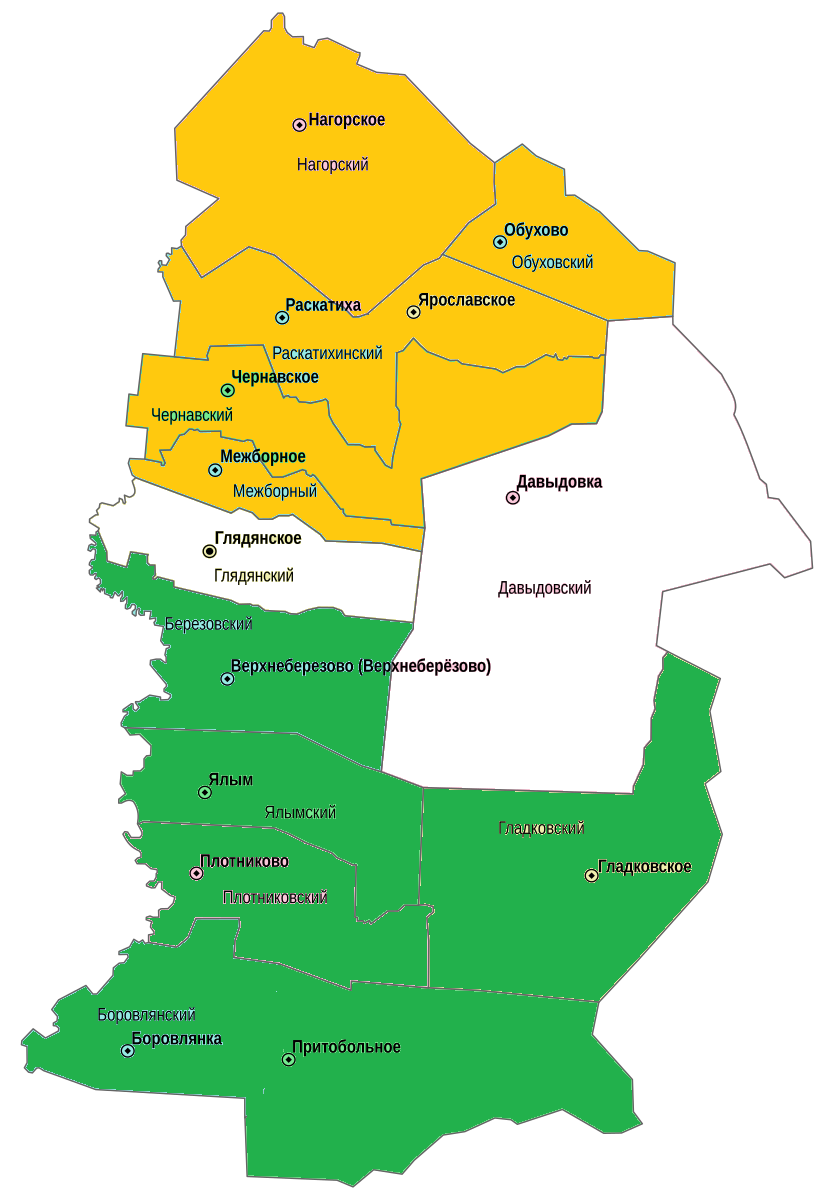  Центральный пятимандатный избирательный округ №1 Южный пятимандатный избирательный округ №2 Северный пятимандатный избирательный округ №3РОССИЙСКАЯ ФЕДЕРАЦИЯКУРГАНСКАЯ ОБЛАСТЬПРИТОБОЛЬНЫЙ РАЙОНПРИТОБОЛЬНАЯ  РАЙОННАЯ ДУМАРЕШЕНИЕот 29 апреля 2020 года   № 363 с.ГлядянскоеО внесении изменений в решение Притобольной  районной Думы от 25 декабря 2019 года № 337 «О бюджете Притобольного района на 2020 год и на плановый период 2021 и 2022 годов» На основании статьи 9 Бюджетного кодекса Российской Федерации, в соответствии с подпунктом 2 пункта 1 статьи 22 Устава Притобольного района Курганской области, решением Притобольной районной Думы от 26 мая 2011 года № 100 «О Регламенте Притобольной  районной Думы», решением Притобольной районной Думы от 28 октября 2015 года № 7 «О Положении о бюджетном процессе в Притобольном районе», Притобольная  районная Дума  РЕШИЛА:    1. Пункт 1 решения Притобольной  районной Думы от 25 декабря 2019 года № 337 «О бюджете Притобольного района на 2020 год и на плановый период 2021 и 2022 годов» изложить в следующей редакции:                                                                                                                                                                                                                                                                                                                                                                                                                                                                                                                                                                                                                                                                                                                                                                                                                                                                                                                                                                                                                                                                                                                                                                                                                                                                                                                                                                                                                                                                                                                                                                                                                                                                                                                                                                                                                      «1. Утвердить основные характеристики бюджета Притобольного района на 2020 год:1.1. Общий объем доходов бюджета Притобольного района в сумме 435 336,8 тысяч  рублей, в том числе:1) объем налоговых и неналоговых доходов в сумме 48 856,0 тысяч рублей;             2) объем безвозмездных поступлений в сумме 386 480,8 тысяч  рублей, в том числе:а) объем безвозмездных поступлений от других бюджетов бюджетной системы Российской Федерации в сумме 386 320,8  тысяч рублей, из них:- дотации бюджетам бюджетной системы Российской Федерации в сумме 128 303,0 тысяч  рублей;- субсидии бюджетам бюджетной системы Российской Федерации (межбюджетные субсидии) в сумме 89 704,2тысяч рублей;- субвенции бюджетам бюджетной системы Российской Федерации в сумме 166 865,6 тысяч  рублей;- иные  межбюджетные трансферты  из  бюджета субъекта Российской  Федерации 60,0 тыс. рублей;- иные межбюджетные трансферты из бюджетов сельских поселений в сумме 1 388,0 тысяч рублей;б) объем прочих безвозмездных поступлений в сумме 160,0 тысяч рублей.1.2. Общий объем расходов бюджета Притобольного района в сумме 435 336,8 тысяч  рублей.1.3. Превышение расходов над доходами (дефицит) бюджета Притобольного района в сумме 0,0 рублей.»2. Приложение 1 к решению Притобольной районной Думы от 25 декабря 2019 года № 337 «О бюджете Притобольного района  на 2020 год и на плановый период 2021 и 2022 годов» изложить в редакции согласно приложению 1.3. Приложение 6 к решению Притобольной районной Думы от 25 декабря 2019 года № 337 «О бюджете Притобольного района  на 2020 год и на плановый период 2021 и 2022 годов» изложить в редакции согласно приложению 2.4. Приложение 8 к решению Притобольной районной Думы от 25 декабря 2019 года № 337 «О бюджете Притобольного района  на 2020 год и на плановый период 2021 и 2022 годов» изложить в редакции согласно приложению 3.5. Приложение 10 к решению Притобольной районной Думы от 25 декабря 2019 года № 337 «О бюджете Притобольного района  на 2020 год и на плановый период 2021 и 2022 годов» изложить в редакции согласно приложению 4.6. Приложение 12 к решению Притобольной районной Думы от 25 декабря 2019 года № 337 «О бюджете Притобольного района  на 2020 год и на плановый период 2021 и 2022 годов» изложить в редакции согласно приложению 5.7. Настоящее решение подлежит опубликованию в информационном бюллетене «Муниципальный вестник Притоболья» и размещению на официальном сайте Администрации Притобольного района в сети «Интернет».8. Настоящее решение вступает в силу с момента опубликования.9. Контроль за выполнением настоящего решения возложить на комитет по бюджету и экономике Притобольной районной Думы. Председатель Притобольной районной Думы 									В.И. ФедотовГлава Притобольного района  										Д.Ю. ЛесовойРОССИЙСКАЯ ФЕДЕРАЦИЯКУРГАНСКАЯ ОБЛАСТЬПРИТОБОЛЬНЫЙ РАЙОНПРИТОБОЛЬНАЯ  РАЙОННАЯ ДУМАРЕШЕНИЕот « 29 »  апреля 2020 года  №  364 с.ГлядянскоеО внесении изменения в решение Притобольной районной Думы от 29 февраля 2012 года № 143 «Об утверждении Положения «Финансовый отдел Администрации Притобольного района»В соответствии  со статьей 22 Устава Притобольного района Курганской области Притобольная  районная Дума  РЕШИЛА:                                                                                                                                                                                                                                                                                                                                                                                                                                                                                                                                                                                                                                                                                                                                                                                                                                                                                                                                                                                                                                                                                                                                                                                                                                                                                                                                                                                                                                                                                                                                                                                                                                                                                                                                                                                                                              1. Внести изменение в решение  Притобольной районной Думы от 29 февраля 2012 года № 143 «Об утверждении Положения «Финансовый отдел Администрации Притобольного района» дополнив приложение пунктом 16  следующего содержания:«16. Осуществление внутреннего муниципального финансового контроля в соответствии с Бюджетным Кодексом РФ».2. Настоящее решение подлежит опубликованию в информационном бюллетене «Муниципальный вестник Притоболья» и размещению на официальном сайте Администрации Притобольного района в сети «Интернет».3. Контроль за выполнением настоящего решения возложить на комитет по бюджету и экономике Притобольной районной Думы.Председатель Притобольной районной Думы 									В.И. ФедотовГлава Притобольного района  										Д.Ю. ЛесовойРОССИЙСКАЯ ФЕДЕРАЦИЯКУРГАНСКАЯ ОБЛАСТЬПРИТОБОЛЬНЫЙ РАЙОНПРИТОБОЛЬНАЯ РАЙОННАЯ ДУМАРЕШЕНИЕот 29  апреля 2020 года   № 365 с. ГлядянскоеО  признании утратившим силу решения Притобольнойрайонной Думы от 23.08. 2017 года № 148 «О согласии на передачу объектов коммунальной инфраструктуры, находящихся в собственности Притобольного района Курганскойобласти, по концессионному соглашению»	В соответствии с Уставом Притобольного района Курганской области,  Регламентом Притобольной районной Думы,Притобольная районная Дума РЕШИЛА:       1. РешениеПритобольной районной  Думы от 23.08. 2017 года № 148 «О согласии на передачу объектов коммунальной инфраструктуры, находящихся в собственности Притобольного района Курганской области, по концессионному соглашению» признать утратившим силу.       2. Настоящее решение вступает в силу после его официального опубликования  в информационном бюллетене «Муниципальный вестник Притоболья» и подлежит размещению на официальном сайте Администрации Притобольного района в сети «Интернет». 3. Контроль за выполнением настоящего решения возложить на комитет по правовым вопросам Притобольной районной Думы (Г.В. Кубасова).Председатель Притобольной районной Думы									В.И. ФедотовРОССИЙСКАЯ ФЕДЕРАЦИЯКУРГАНСКАЯ ОБЛАСТЬПРИТОБОЛЬНЫЙ РАЙОНПРИТОБОЛЬНАЯ  РАЙОННАЯ  ДУМАРЕШЕНИЕот 29 апреля 2020 года № 366 с. ГлядянскоеОб утверждении отчета о деятельности Главы и Администрации Притобольного района в 2019 годуВ соответствии с пунктом 4 статьи 21, статьи 29 Устава  Притобольного района Курганской области, статьи 20 Регламента Притобольной районной Думы,  Притобольная  районная ДумаРЕШИЛА:1. Утвердить отчет о деятельности Главы и Администрации  Притобольного района за 2019 год  согласно приложению к настоящему решению.2. Настоящее решение вступает в силу со дня его официального опубликования в информационном бюллетене «Муниципальный вестник Притоболья» и подлежит размещению на официальном сайте Администрации Притобольного района в сети «Интернет».3. Контроль за выполнением настоящего решения возложить  на комитеты Притобольной районной Думы: по правовым вопросам (Г.В. Кубасова), по аграрным вопросам (В.Г. Ерофеев), по социальным вопросам (Г.Н. Трубина), по бюджету и экономике (Б.И. Иргалеева).Председатель Притобольной районной Думы									В.И. ФедотовОтчет о деятельности Главы и Администрации Притобольного района в 2019 годуОрганизационная работаОдно из приоритетных направлений в деятельности Администрации района – работа с обращениями граждан. За отчетный год поступило 74 письменных обращений (в 2018 году – 89). С выездом на место рассмотрено 15 обращений. На личном приёме у Главы Притобольного района побывало 30 человек. По информационно-аналитической системе «Медиалогия», ресурсу «Обратись», социальным сетям «Одноклассники» и «В контакте» поступило 90 обращений. Всем гражданам предоставлен ответ в течение дня. Основное внимание в своих обращениях жители района уделяли проблемам социального обеспечения, улучшения жилищных условий, вопросам работы коммунального хозяйства: проблемы с теплоснабжением, отсутствие уличного освещения и обращение с отходами. Основными категориями заявителей обращений являются инвалиды, пенсионеры, многодетные и малообеспеченные семьи. На решение поступивших обращений из районного бюджета оказана материальная помощь гражданам, попавшим в трудную жизненную ситуацию, на общую сумму 41,2 тыс.рублей.Принято и обработано 2 182 обращений граждан по 21 муниципальной услуге. БюджетДоходы бюджета Притобольного района составили 420,8 млн. рублей, в том числе:- 54, 6 млн. рублей налоговые и неналоговые доходы,- безвозмездные поступления 366,2 млн. рублей.Расходы районного бюджета составили 421,0  млн. рублей.По итогам исполнения бюджета сложился дефицит бюджета в сумме 222,0 тыс. рублей. Источником покрытия дефицита бюджета стало уменьшение остатка средств, находящихся на счете районного бюджета.Наибольший удельный вес в структуре налоговых и неналоговых доходов районного бюджета занимают следующие поступления:- НДФЛ - 31,5 млн. рублей,- Обязательные платежи и сборы - 14,0 млн. рублей,- ЕСХН - 5,5 млн. рублей,- ЕНВД - 2,3 млн. рублей,- Госпошлина - 1,3 млн. рублей.Безвозмездные перечисления физических и юридических лиц, поступившие в бюджет составили 3,7 млн. рублей. Таким образом, собственные доходы бюджета составили 58,3 млн. рублей.В бюджет района поступило 362,5 млн. рублей из областного бюджета. В том числе:-целевых субвенций 171,6 млн. рублей,-дотаций на сбалансированность и выравнивание бюджетов 147,6 млн. рублей,-субсидий на софинансирование расходов 41,9 млн. рублей,- иных межбюджетных трансфертов – 1,8 млн. рублей.Наибольший удельный вес в структуре расходов занимают следующие виды расходов.-образование -  63,5 %, или 267,2 млн. рублей,- межбюджетные трансферты, передаваемые сельсоветам - 10,8 %, или 45,6 млн. рублей,- социальная политика – 7,8 %, или 32,7 млн. рублей,- общегосударственные вопросы – 6,8 % или 28,8 млн. рублей,- ЖКХ – 4 %, или 16,7 млн. рублей,- культура  - 3,7 %, или 15,4 млн. рублей,- национальн6ая экономика – 2,6 %, или 10,9 млн. рублей,- все прочие расходы составили 0,8 % или 3,7 млн. рублей (пожарная безопасность, физкультура и спорт, охрана окружающей среды, воинский учет).Сельское хозяйство,малое и среднее предпринимательствоПосевная площадь составила 57,7 тыс.га (100,7 % к уровню 2018 года), в том числе:- яровые зерновые были размещены - 43,4 тыс.га;- зернобобовые культуры - 2,6 тыс.га;- технические культуры - 9,2 тыс. га.Обработано гербицидами 32,4 тыс.га посевов (100% к плану), внесено минеральных удобрений в количестве 2060 тонны в физ. весе (395% к уровню 2018 года).Уборка проведена на площади 57,1 тыс.га (99 % к плану в связи с гибелью сельскохозяйственных культур). Валовой сбор зерновых и зернобобовых культур составил 94,1 тыс.тонн (124 % к АППГ), при средней урожайности 20,3 ц/га (АППГ – 18,8 ц/га).Проведена засыпка семян в объеме 8,9 тыс. тонн (100 % к плану).Пары обработаны на площади 25,2 тыс.га (100% к плану), Под урожай 2020 года проведен сев озимых культур на площади 996 га (150 га АППГ). Приобретено 29 единиц новой техники и оборудования (АППГ – 30 единиц), на общую сумму 61,4 млн. руб. (АППГ – 62,0 млн. руб.). Поголовье крупного рогатого скота во всех категориях хозяйств составило 2560 голов, в том числе коров - 1366 голов. Поголовье овец составляет 2586 голов, свиней - 749 голов, лошадей - 359 голов.В районе занимаются пчеловодством 29 ЛПХ, у которых насчитывается 152 пчелосемьи.Производство молока в общественном животноводстве составило 360,9 тонн. Отгружено продукции собственного производства на сумму 7,9 млн.рублейЧисленность населения составляет 12 728 человек. Численность трудоспособного населения в 2019 году составила 5033 человека.Сферу малого предпринимательства представляют: 57 малых предприятия, 8 крестьянско-фермерских хозяйств в форме юридического лица и 204 ИП (в том числе 46 ИП Глав КФХ), среднемесячная заработная плата которых составила - 13 671 руб./мес., рост составил 103%.На территории района осуществляют деятельность 149 организаций и предприятий, среднемесячная заработная плата которых составила 24 819 руб./мес., рост на 8,1%.Штабом по оценке социально-экономической ситуации выявлено 37 работников, с которыми не были заключены трудовые договоры. Все 37 работников в итоге были официально трудоустроены.Признано безработными с начала года 366 чел., из которых 305 чел. трудоустроено.Строительство, жилищно-коммунальное хозяйствоВведено 20 индивидуальных жилых домов (АППГ-21 жилых домов) общей площадью – 1779 м. кв.м. (АППГ-1651 кв.м.) Проведен капитальный ремонт двух многоквартирных жилых домов по ул. Гагарина, 45 в с. Глядянское и по ул. Новая, 2 в с. Боровлянка (АППГ- 1 дом по ул. Ленина, 94).Отремонтировано 2 310 м автомобильных дорог местного значения (АППГ-1 555 м), установлен светофор Т9 на пешеходном переходе вблизи по ул. Гагарина, 118 в с.Глядянское.Отремонтировано 33 км автомобильных дорог регионального значения.Отремонтирован 1 пешеходный мост в с.Верхнеберезово и 1 мост в с.Чернавское.Приобретено оборудования для уличного освещения населенных пунктов на сумму 1 684,573 тыс. руб. (АППГ- 980,755 тыс.руб.).Продолжены работы по разработке проектной документации на строительство нового автомобильного моста через реку Тобол в с. Утятское. Приостановлены работы по разработке проектной документации по строительству сопряжения с участками существующих водозащитных дамб в с. Глядянское, Закончены работы по расчистке русла реки Тобол в д. Нижнеберезово в районе островского моста.В селе Нагорское закончено строительство сети газораспределения с. Нагорское, с. Утятское, д. Новая Деревня, д. Вавилкова. Протяженность которого составила 30 824 м. Продолжены работы по разработке проектной документации на строительство сети газораспределения в с. Глядянское, п. Сосновый, д. Арсеновка, с. Межборное, с. Чернавское, с. Раскатиха, с. Камышное.В рамках программы «Формирование современной городской среды» проведены работы по благоустройству аллеи по ул.Ленина, территории памятника воинам ВОВ и Молодежного сквера в селе Глядянское. Выполнены следующие работы: уложена тротуарная плитка, установлены мемориальные плиты, скамейки, урны, цветочные вазоны, детская площадка, сделано освещение. Газоснабжение основной части населения осуществляется через поставку сжиженного бытового газа в баллонах.Услуги в сфере теплоснабжения жилых домов и объектов соцкультбыта оказывали 2 теплоснабжающих организации: ООО «Энергосервис» и МКП «Притоболье». МКП «Притоболье» было организовано 8 октября 2019 года в связи с решением руководства холдинга «Уралкотел» о прекращении услуг теплоснабжения ООО «Энергосервис» на 16 котельных Притобольного района. В целях бесперебойного прохождения отопительного сезона Администрация района осуществляла закупку угля для нужд МКП «Притоболье». Для населения, пользующегося печным отоплением, оказываются услуги по поставке твердого топлива (дрова, уголь).Система централизованного водоснабжения имеется на территории Глядянского и Березовского сельсоветов, которая имеет повышенный физический износ. Разработка проектной документации на капитальный ремонт системы централизованного водоснабжения в с.Глядянское временно приостановлена до особого распоряжения Правительства Курганской области.Основная часть населения, проживающего на территории муниципальных образований Притобольного района, пользуется водой из автономных источников водоснабжения (колодцы, скважины). По программе «Чистая вода» для обеспечения водой населенных пунктов были изготовлены 3 скважины: п. Водный, д. Обухово, МКОУ Ялымская СОШ. На изготовление автономных источников водоснабжения было израсходовано 177 тыс. рублей.Услуги по водоотведению оказывали ИП Гардиевских и ИП Васильев.39 станций сотовой связи и мобильного доступа в Интернет в районе оказывают пять операторов: «Теле2», «МТС», «Билайн», «МегаФон» и «Мотив». Покрытие сотовой связью населенных пунктов и автодорог района составляет 87%.Проложен оптоволоконный кабель интернет до д.Обрядовка.Увеличена скорость интернета социально-значимых объектов населенных пунктов Межборное, Чернавское, Раскатиха, Верхнеберезово и Давыдовка.Муниципальное имуществоВ реестре муниципального имущества учтено 341 объектов недвижимости (здания, помещения – 219, земля – 80, дороги - 42) остаточной стоимостью 152,4 млн. рублей. Поступления от аренды имущества составили 318,6 тыс. рублей (АППГ - 239,4).Поступления от арендной платы за земельные участки составили 475,8 тыс. рублей (АППГ - 482,5).Текущая задолженность составила 141,2 тысяч рублей (АППГ - 124,8).Передано в аренду 33 земельных участка на площади 108 га;Передано в собственность 53 земельных участков на площади 33,43 га.Поступило денежных средств за выкупаемые земельные участки 600,0 тысяч рублей.Предано в безвозмездное срочное пользование для сельхозиспользования 9 участков площадью 238 га.Сумма доходов от продажи муниципального имущества составила 546,0 тыс. руб. Образование Сеть учреждений образования Притобольного района представлена 9 школами и 5 их филиалами, 4 дошкольными образовательными учреждениями и 2 учреждениями дополнительного образования.В целях обеспечения доступности образования организованы специальные перевозки учащихся общеобразовательных учреждений из 30 населенных пунктов в 10 школ района. Количество обучающихся, имеющих потребность в подвозе, составила 316 чел. Для подвоза имеются 10 автобусов.Для организации перевозок учащихся получены 3 новых автобуса ПАЗ в МКОУ «Глядянская СОШ», МКОУ «Гладковская СОШ» и МКОУ «Нагорская СОШ». Во всех образовательных учреждениях проведена работа по категорированию. В 11 образовательных учреждениях установлены кнопки экстренного вызова полиции с выводом сигналов тревоги на пункты централизованной охраны отделов вневедомственной охраны. Во всех образовательных учреждениях установлена система «Стрелец-мониторинг» - экстренное сообщение в пожарную часть.Горячее питание было организовано во всех дневных общеобразовательных учреждениях. В школах района обучалось 1433 школьников, из них - 1284 охвачены всеми формами питания.Стоимость питания в день на одного обучающегося составила – 20,57 рублей.На организацию летнего отдыха и оздоровления детей освоено 1,7 млн.рублей, из них на лагеря досуга и отдыха (с дневным пребыванием детей) – 0,7 млн.рублей.На базе образовательных учреждений было открыто 14 лагерей дневного пребывания, где было оздоровлено 845 детей, из них охвачено 285 детей, находящихся в трудной жизненной ситуации.Для организации отдыха несовершеннолетних в загородных оздоровительных лагерях было приобретено в летний период 90 путевок с частичной оплатой стоимости за счёт средств областного бюджета.Центром занятости населения в летний период трудоустроено 72 ребёнка. На трудоустройство несовершеннолетних израсходовано 82,8 тыс.рублей.В образовательных учреждениях района работали 290 руководящих и педагогических работников, из них 177 человек (61%) имеют высшее педагогическое образование, 88 человек (30 %) - среднее профессиональное педагогическое. На долю педагогов, достигших пенсионного возраста, приходится 23 % (66 человек). Доля учителей до 35 лет составляет 11 % (32 учителя).Проведение государственной итоговой аттестации (ГИА) прошло организованно, в штатном режиме и без нарушений. Из 135 выпускников 9-ых классов аттестаты об основном общем образовании получили 118 обучающихся (95,2%). Из 43 выпускников средних школ аттестаты получили 41 выпускник, что составляет 95,3%. Аттестат с отличием за курс основной школы получила 1 выпускница 9-ого класса Межборской ООШ. Аттестат с отличием за курс средней школы и «золотую» медаль получили 5 выпускников (3 из Глядянской СОШ, 1 из Гладковской СОШ и 1 из Раскатихинской СОШ) и 2 – «серебряную» (1 из Глядянской СОШ и 1 из Гладковской СОШ).Учреждения дополнительного образования Глядянский ДДТ и Глядянская ДЮСШ посещали 547 человек (312 – ДДТ, 235 – ДЮСШ). В ДДТ была организована работа 46 объединений детей (студии, кружки, клубы), в т.ч. на базе образовательных учреждений района. Работа ведется по шести направлениям: эколого-биологическое (экологический), туристско-краеведческое (туризм, спортивное ориентирование, краеведение), физкультурно-спортивное (шахматный, стрелковый), техническое (начальное моделирование, авиамодельный), художественно-эстетическое (танцевальный, ИЗО, ДПИ, фото, театральный, мягкая игрушка, бисероплетение), социально-педагогическое (педотряд, школа будущего избирателя). В ДЮСШ реализуется 8 образовательных программ по следующим видам спорта: легкая атлетика, лыжные гонки, хоккей, баскетбол, волейбол, футбол, бокс, настольный теннис. В целях обеспечения доступности дошкольного образования в районе функционируют 4 дошкольных образовательных учреждений и 3 стационарных группы, реализующих программу дошкольного образования. Дошкольное образование получали 582 ребенка в возрасте от 1,6 до 7 лет, что составляет 54,0%, из них в дошкольных образовательных организациях и группах полного дня численность детей – 414 человек, 168 детей – в группах кратковременного пребывания. Всеми формами дошкольного образования охвачено 734 ребенка, что составляет 68,1% от общего количества детей, зарегистрированных на территории района. Получили путевки в дошкольные образовательные учреждения 99 детей в возрасте от 1,6 до 7 лет. Школьные библиотеки пополнились на 4777 экземпляров учебников. Обеспеченность учебной литературой составляет 100%.Открыт Центр образования цифрового и гуманитарного профилей «Точка роста» на базе МКОУ «Глядянская СОШ». Отремонтирован спортивный зал в МКОУ «Гладковская СОШ».Отремонтирована кровля в Боровлянской СОШ, Давыдовской ООШ.Начато проектирование новой школы в с.Боровлянка.МедицинаВ районе функционирует районная больница с поликлиникой на 350 посещений в смену, круглосуточный стационар на 41 койку для больных. В состав ГБУ "Глядянская центральная районная больница" входят 18 фельдшерско-акушерских пунктов.В ГБУ «Глядянская ЦРБ» работал 21 врач, 89 средних медицинских работников. Потребность в кадрах: врачи - 6, средний медицинский персонал - 11.Направлено на обучение в ВУЗ – 1 выпускник СОШ.Число студентов, обучающихся в медицинских ВУЗах по целевому направлению -11.Смертность от болезней системы кровообращения уменьшилась на 11,4 %, смертность от новообразований увеличилась на 6,2 %Диспансеризацию прошли – 2021 человек, что составило 102,3 %Начато строительство модульногоФАПа в с. Плотниково.Получен передвижной ФАП и автомобиль скорой помощи.Завершен ремонт детского поликлинического отделения, а также первого и второго этажа поликлиники. Выполнено благоустройство прилегающей территории. Проведен текущий ремонт ФАПовв с. Раскатиха и с. Боровлянское.Приобретено новое медицинское оборудование на сумму более 1,91 млн. руб.Социальное обслуживание населенияВ двух отделениях социального обслуживания на дому числится по району 240 человек, которых обслуживают 23 социальных работника с нагрузкой 12 обслуживаемых человек. Спектр оказываемых услуг больше направлен на социально – бытовые услуги. Доставку граждан к социально значимым объектам осуществляется службой «Социальное такси». Постоянно в течение года специалистами учреждения осуществляется патронаж лиц старше 80 лет, участников Великой Отечественной войны, тружеников тыла по вопросам их нуждаемости в социальных услугах, обследовано 331 человек. На социальном обслуживании состоит 226 семей, проведено 8 межведомственных рейдов с органами и учреждениями системы профилактики, проведено 7 аутрич – мероприятий, в рамках модульной программы «Наследники Победы» проведено 6 мероприятий. Посещено 103 семьи, повторно 38 семей по соблюдению мер пожарной безопасности.Проведена большая работа по соблюдению правил пожарной безопасности в семьях, а так же по обеспечению их автономными пожарными извещателями. Установлено 336, посещено 663 семьи, из них повторно 390 семей, выявлено 128 замечаний в 88 семьях, устранены все замечания.В летний период проведено 11 субботних мероприятий, где приняли участие 306 несовершеннолетних и 110 законных представителей.В рамках социального сопровождения был оздоровлен 61 ребенок.Проведена акция «Школьный базар» для малообеспеченных семей.Получен новый автомобиль для старшего поколенияв целях доставки их в медицинские организации Курганской областиСоциальная защита населения Предоставлена социальная поддержка на общую сумму 60,2 млн.рублей.Введены 3 новые меры социальной поддержки: – государственная социальная помощь в виде социальной выплаты студентам из малоимущих семей и малоимущим одиноко проживающим студентам;– единовременная компенсация расходов на приобретение оборудования для приема цифрового эфирного телевизионного вещания либо на приобретение и установку оборудования для приема спутникового телевизионного вещания отдельным категориям граждан; – Губернаторская единовременная выплата отдельным категориям граждан в Курганской области. Каждый третий житель района получает какую либо социальную выплату.Финансовая поддержка семьям с детьми представлена 18 мерами социальной поддержки.На улучшение демографической ситуации и повышение материального положения семьям с детьми выплачено 12,1 млн.рублей.Ежемесячная выплата в связи с рождением (усыновлением) первого ребенка предоставлена 50 женщинам на общую сумму 3,8 млн.рублей.45 семьям, в которых родился третий или последующий ребенок, предоставлена ежемесячная денежная выплата на общую сумму 6,8 млн.рублей.Получателями различных видов пособий семьям с детьми стали 1056 чел.На учете состоит: - Ветеранов труда –892 человека; - Тружеников тыла – 78 человека; - Реабилитированных лиц и лиц, признанных пострадавшими от политических репрессий –  17 человек; - Почетных доноров СССР и России – 112 человек; - Инвалидов всех групп – 1007 человек; - Детей инвалидов 28 человек; - Граждан, пострадавших от воздействия радиации – 23 человека.Получателей ЕЖКВ - 1853 человека, выплаты составили на общую сумму 5,8 млн. рублей.Звание «Ветеран труда» получили 9 человек.КультураВ районе 25 учреждений культурно-досуговой направленности, 18 сельских библиотек и 1 детская музыкальная школа.Творческие коллективы приняли участие в более 10 фестивалях, в которых стали лауреатами и получили заслуженные награды.Библиотеки района приняли участие в более 10 акциях и конкурсах. Приобретено 422 экземпляра книг.В Глядянской детской музыкальной школе обучается 100 учащихся, на 33 человека больше по сравнению с прошлым годом. Обучение проводится по шести образовательным программам. В школе существует 4 творческих музыкальных коллектива.Завершен капитальный ремонт здания ДМШ. Выполнены косметические ремонты 28 учреждений культуры Притобольного района. В Давыдовском СДК поставлены пластиковые окна, для Раскатихинского СДК подготовлено более просторное помещение. Переведены в более комфортные помещения Притобольная и Нижне-Алабугская библиотеки.В ДМШ приобретены новые инструменты, оборудование и учебные материалы на сумму 2,2 млн.рублей.В рамках проекта «Местный Дом культуры» приобретено оборудование для учреждений культуры района на сумму 1млн. рублей.МолодежьС целью пропаганды здорового образа жизни, профилактики асоциальных явлений в молодежной среде проведено более 200 акций и мероприятий.В Притобольном районе активно работает штаб волонтерского движения. Всего в Притобольном районе зарегистрировано 275 волонтеров. Вручены 10 свидетельств лауреатам молодежных премий по итогам работы за год. Проведены 5-ти дневные учебно-полевые сборы допризывной молодежи на базе МКОУ «Глядянская СОШ».В Притобольном районе 28 детских и молодежных общественных объединений, в которых занято 754 человека.На учете состоят 11 семей, из них 3 многодетных, изъявивших желание получить социальную выплату на приобретение (строительство) жилья. В 2019 году выплаты не производились из-за отсутствия финансирования.СпортПроведены соревнования памяти почетных граждан, ветеранам спорта и учителям физической культуры района: волейбол в с. Глядянское, футбол в с. Нагорское, лыжи в с. Чернавское и в с. Ялым, теннис в с.Глядянское, бокс в с. Глядянское. Проведены соревнования по хоккею с шайбой, лыжным гонкам, настольному теннису, пулевой стрельбе и другим видам спорта.Широко были представлены лыжники района на областном фестивале «Лыжня России» в Кетовском районе.Хоккейная команда «Притоболье» в первенстве Курганской области заняла 4 место. В этом же сезоне в первенстве ночной хоккейной лиги Курганской области в дивизионе 18 + наша команда стала чемпионом и получила право на участие во Всероссийском финале НХЛ в г. Сочи.Успешно выступила сборная района в IX играх «Зауральская метелица и заняла III место и сертификат на 40 тыс.рублей. Команды юных футболистов  МКОУ ДО «Глядянская ДЮСШ» приняли участие в финале областного соревнования на приз клуба «Кожаный мяч».Активное участие в спортивных соревнованиях в течение года принимали и зачастую занимали призовые места команды МКОУ «Глядянская СОШ», МКОУ «Раскатихинская СОШ», МКОУ «Притобольная СОШ», МКОУ «Ялымская СОШ», МКОУ «Нагорская СОШ», МКОУ «Плотниковская ООШ», МКОУ «Притобольная ООШ», МКОУ «Чернавская ООШ», МКОУ «Давыдовская ООШ», МКОУ «Межборская ООШ», Нагорского, Раскатихинского, Ялымского, Глядянского сельсоветов.Из бюджета района израсходовано 234,9 тыс. рублей на организацию и проведение районных спортивно-массовых мероприятий и для участия сборных команд района по видам спорта в областных мероприятиях.На должном уровне работает муниципальный центр тестирования ВФСК ГТО. Зарегистрировались для сдачи норм ГТО 1261 человек. Приняли участие в выполнении тестов ГТО 478 человек, из них получили знаки 413 человек.  Эти достижения позволили Муниципальному Центру тестирования ГТО Притобольного района занять 4 место по Курганской области.Установлено 2 спортивные площадки для сдачи норм ГТО в с.Глядянское.ЗАГСБыло зарегистрировано 395 актовых записей, произведено 1912 иных юридически значимых действия, из них: 81– о рождении, 205- о смерти, 43- о заключении брака, 45- о расторжении брака, 19 – об установлении отцовства, 2 – о перемене имени. Проводится работа по переводу в электронную форму книг государственной регистрации актов гражданского состояния (актовых книг). Переведено 96 419 записей. Количество актовых записей актов гражданского состояния, находящихся на бумажном носителе на этот период составляет 116 973.Организуются и проводятся мероприятия, направленные на  повышение статуса семьи и укрепление традиционных семейных ценностей. Проведено чествование 71 семейной пары. Правовое обеспечение Проведена правовая экспертиза 1120 проектов постановлений и распоряжений органов местного самоуправления района, учредительных документов муниципальных предприятий и учреждений. Дана юридическая оценка 313 проектам договоров, муниципальных контрактов, дополнительных соглашений, заключаемых Администрацией Притобольного района с предприятиями, учреждениями и организациями. В судебных органах рассмотрены более 40 судебных дел, принято участие более чем в 100 судебных заседаниях.В административную комиссию поступило 22 протокола об административных правонарушениях, было проведено 12 заседаний административной комиссии, на которых вышеуказанные протоколы были рассмотрены. По результатам рассмотрения административных протоколов 16 граждан привлечены к административному наказанию в виде штрафа (общая сумма штрафов 37000), 3 к наказанию в виде предупреждения. На правовые и нормативные правовые акты Администрации Притобольного района отрицательные экспертные заключения правового управления Правительства Курганской области не поступали.Общественный порядокЧисленность личного состава МО МВД России «Притобольный» на территории Притобольного района составляет 87 единиц, из них аттестованных сотрудников - 72. Некомплект аттестованного личного состава составляет 15 единиц - 2 инспектора ДПС, 1 ГРЛС, 9 - ППС, 2 - участковый уполномоченный полиции, 1 старший дознаватель.Зарегистрировано 259 преступлений (АППГ - 254), раскрыто - 183 (АППГ - 151), не раскрыто - 89 (АППГ – 92).За истекший период было зарегистрировано 39 преступлений тяжкой и особо тяжкой категории (АППГ -46), 14 краж из квартир и частных домов  (АППГ-14), 7 фактов сбыта наркотических средств  (АППГ-12),  2 факта умышленного причинения тяжкого вреда здоровью  (АППГ – 1), изнасилований - 1 (АППГ- 0), вымогательств – 1 (АППГ- 2), убийств – 2 (АППГ-2), грабежей-1 (АППГ – 1). Выявлено 54 преступления превентивной направленности  (АППГ- 40), 3 преступления экономической направленности (АППГ-1), 7 фактов нарушения правил дорожного движения лицом, подвергнутым административному наказанию за управление транспортным средством в состоянии алкогольного опьянения (ст. 264.1 УК РФ) (АППГ – 6), 2 угона автотранспорта (АППГ- 1).Всего на профилактических учетах состоит 200 лиц.Выявлено 1071 административное правонарушение (АППГ-889), увеличилось количество выявленных административных правонарушений с 484 до 684 посягающих на общественный порядок. В 55 (АППГ-40) случаях в качестве меры наказания мировым судом применялся административный арест, в 93 случаях обязательные работы (АППГ-82). Выявлено 4 (АППГ-2) факта незаконной реализации спиртосодержащей продукции из частных подворий.По различным статьям КоАП РФ наложено штрафных санкций на сумму 5,4 млн. рублей, взыскано 3,4 млн. рублей.На дорогах района зарегистрировано 8 ДТП (АППГ – 10), в которых пострадало 19 человек (АППГ – 23), погибших -2 (АППГ – 1), с участием детей не зарегистрировано (АППГ-2).Было выявлено 1728 административных правонарушений за нарушения ПДД (АППГ – 1643), из них за управление в состоянии алкогольного опьянения 52 (АППГ – 53), выявлено 9 нарушений ПДД, ответственность за которые предусмотрена ст. 264.1 УК РФ (АППГ-8). Составлено 72 протокола, в отношении лиц, ранее лишенных права управления транспортным средством, либо не имеющих такого права (АППГ-43), за нарушение скоростного режима 212 (АППГ – 110). Выдано 94 предписания должностным и юридическим лицам. По линии дорожного надзора, за несоблюдение требований по обеспечению безопасности дорожного движения при ремонте и содержании дорог, привлечено 13 должностных и 3 юридических лица.В охране общественного порядка при проведении массовых мероприятий было задействовано 248 сотрудников. Совместно с иными субъектами профилактики проведено 44 профилактических рейда, направленных на профилактику детской беспризорности и безнадзорности. На территории района проведено 37 оперативно-профилактических операций и мероприятий, направленных на оздоровление криминогенной ситуации.КДНПроведено 25 заседаний.Несовершеннолетними совершено 8 преступлений (АППГ – 12). Из них: 6 краж чужого имущества (АППГ – 10). В состоянии алкогольного опьянения преступления совершены 2 подростками (АППГ – 2), ранее совершавшими – 5 (АППГ – 2). Одиннадцатью подростками совершено 6 общественно-опасных деяний (АППГ – 7).3 родителя ограничены в родительских правах (АППГ-5), 8 родителей лишены родительских прав (АППГ-2). В отчетном периоде количество семей, включенных в список семей, находящихся в социально опасном положении, проживающих на территории Притобольного района составило - 44 семьи, в них 117 детей, (АППГ — 38 семей, в них87 детей), 27 семья включены в список семей, как семьи, находящиеся в социально опасном положении (АППГ-12), 26 семей исключены из списка (АППГ-17). В 2019 году ответственным секретарем осуществлено 23 рейда совместно с органами системы профилактики (АППГ-28). На учете в КДН и ЗП состоит 34 подростка, склонных  к совершению преступлений, правонарушений и антиобщественных  действий. В течение года через ГКУ «Центр занятости было трудоустроено 60 подростков (АППГ- 67); 10 подростков приняли активное участие в областных соревнованиях «Старты надежд», 21 подросток посещают спортивные секции, кружки.ГОЧСНа базе Глядянской центральной библиотеки создан учебно-консультационный пункт по гражданской обороне. Поведено 15 заседаний КЧС и ОПБ Притобольного района, на которых было рассмотрено в общей сложности 22 вопроса, связанных с обеспечением безопасности граждан района.  Организованы подворовые обходы в населенных пунктах подверженных подтоплению, с распространением памяток по действиям в случае наводнения и эвакуации.Организован мониторинг паводковой ситуации во взаимодействии с соседними районами, ЦУКС ГУ МЧС России по Курганской области, организована работа 3 гидрологических постов.Проведено 68 тренировок с дежурными ЕДДС Притобольного района по тематике действий при возникновении различных чрезвычайных и кризисных ситуаций.Проведено 16 объектовых тренировок по действиям при ЧС, 3 тактико – специальных учений, 4 командно-штабных учений по ликвидации последствий ЧС при наводнении с участием КЧС и ОПБ Притобольного  района.  Принято участие в 2 всероссийских командно-штабных учениях по линии ГО ЧС с оценкой хорошо. Дежурными ЕДДС принято, обработано и доведено до исполнителей более 600 сообщений о пожарах, ДТП, обнаружениях подозрительных предметов, о необходимости медицинской и другой помощи от граждан, авариях на объектах ЖКХ и т.п. из них 77 о фактах возгораний и пожарах, 24 о ДТП.Проведена работа по подготовке населенных пунктов к пожароопасному периоду.Проведена опашка всех населенных пунктов;Проведена паспортизация 5 населенных пунктов подверженных лесным пожарам;В мае и октябре проведены проверки состояния пожарных водоемов, приняты меры к устранению имеющихся недостатков;Актуализирован Реестр старост населенных пунктов с проведением  с ними инструктажей по действиям в случае ЧС.Межведомственной комиссией проведено 11 рейдов, обследовано 468 мест проживания семей указанных категорий, с охватом проведения профилактических инструктажей 1272 чел. Силами работников муниципальных пожарных постов, специалистами сельских Администраций организовано проведение подомовых обходов с проведением противопожарных инструктажей с местным населением и распространением памяток по соблюдению требований пожарной безопасности. Всего посещено 2613 домов, с охватом 5903 граждан.МППО выполнено 106 выездов на пожары и возгорания. 65 выездов на пожары осуществлено ПЧ-36 по охране Притобольного района. Анализ состояния пожарной безопасности в показывает, что за отчётный период на территории района уменьшилось количество  техногенных пожаров -21 факт (АППГ-24). Однако произошел рост случаев гибели людей при пожарах до 3 фактов (АППГ -2). Основной причиной пожаров стали: неисправность электроприборов, неосторожное обращение с огнем.Количество лесных пожаров осталось на прежнем уровне. Было зарегистрировано по 7 фактов.  Однако площадь пожаров значительно уменьшилась с 219,2 га в 2018г. до 4,094 га в 2019г. Соответственно значительно уменьшился ущерб с 312 млн. 953 тыс. в 2018 г. до 52 тыс. 429 руб. в 2019 г. Наиболее вероятные причины возникновения лесных пожаров – неосторожное обращение населения с огнем.Опека и попечительство.Выявлено 6 детей, оставшихся без попечения родителей. Все выявленные дети  устроены на семейные формы воспитания, неустроенных детей нет.Число приемных семей составляет 65 семей, в которых проживают 129 детей. Число семей, в которых обязанности по опеке и попечительству опекуном (попечителем) исполняются безвозмездно, составляет 19 семей, в которых проживают 23 ребенка. Всего на учете состоит 168 детей-сирот, в том числе детей, оставшихся без попечения родителей.За отчетный период все семьи опекунов  (попечителей), приемных родителей посещены специалистами сектора по опеке и попечительству, согласно утвержденного графика проверок. Акты обследования семей хранятся в личных делах опекаемых. По результатам обследований условий жизни опекаемых детей их основные жизненно важные потребности удовлетворяются.Усыновлен 1 ребенок. Сектором по опеке и попечительству ведется подбор и учет кандидатов в опекуны, попечители, приемные родители. На учете в качестве кандидатов в приемные родители состоит 9 граждан.АрхивВ архиве хранится 20232 дела,  из них 14825 дел - постоянного срока хранения и 5407 дел - по личному составу. Поступило 816 запросов, исполнено социально правовых – 730, с выдачей архивных справок, копий, выписок; отрицательных ответов – 31. Исполнение запросов производилось в установленные законом сроки.Осуществлен прием документов от 10 организаций, 111 ед.хр. - постоянного срока хранения, 52 ед.хр. - по личному составу.Уважаемые депутаты!В рамках отчета невозможно подробно показать весь спектр работы Администрации. Для нас главное – правильно оценивать положение дел в Притобольном районе, проводить анализ, на основе которого  своевременно вносить коррективы в нашу работу, ведь впереди много планов, целей и задач. Особое внимание следует обратить на такие вопросы, как строительство жилья, сельское хозяйство, ремонт дорог, уличное освещение и благоустройство населенных пунктов. Нас ждет объемная и плодотворная работа, и здесь мы надеемся на конструктивное сотрудничество и тесное взаимодействие с Притобольной районной Думой, с Администрациями сельсоветов, с предприятиями, партиями и общественными организациями и, конечно же, с населением.РОССИЙСКАЯ ФЕДЕРАЦИЯКУРГАНСКАЯ ОБЛАСТЬПРИТОБОЛЬНЫЙ РАЙОНАДМИНИСТРАЦИЯ ПРИТОБОЛЬНОГО РАЙОНАПОСТАНОВЛЕНИЕот  27 апреля  2020 года  № 158 с. ГлядянскоеВ соответствии со статьями 45, 46 Градостроительного кодекса Российской Федерации,  руководствуясь Федеральным законом от 06.10.2003 г. № 131-ФЗ «Об общих принципах организации местного самоуправления в Российской Федерации»,   Положением об общественных обсуждениях и публичных слушаниях по вопросам градостроительной деятельности на территориях поселений, входящих в состав Притобольного района, утвержденным Решением Притобольной районной Думы от 26 декабря 2018 года  № 263,  Администрация Притобольного района ПОСТАНОВЛЯЕТ:	1. Утвердить документацию по планировке территории (проекта планировки территории, проекта межевания территории) для объекта «Сеть газораспределения  с. Камышное Притобольного района Курганской области». 2. Настоящее  постановление  опубликовать в  информационном   бюллетене «Муниципальный вестник Притоболья»  и разместить на официальном сайте Администрации Притобольного района  в сети «Интернет».3. Контроль за выполнением настоящего постановления возложить на заместителя Главы Притобольного района.Глава Притобольного района										Д.Ю. Лесовой РОССИЙСКАЯ ФЕДЕРАЦИЯКУРГАНСКАЯ ОБЛАСТЬПРИТОБОЛЬНЫЙ РАЙОНАДМИНИСТРАЦИЯ ПРИТОБОЛЬНОГО РАЙОНАРАСПОРЯЖЕНИЕОт« 17 » апреля 2020г.  № 96-рс. ГлядянскоеО подготовке образовательныхучреждений     Притобольногорайона к2020-2021учебномугодуВ целях  обеспечения своевременного и организационного начала нового 2020 – 2021 учебного года в образовательных учреждениях Притобольного района          1. Отделу образования Администрации Притобольного района:1) разработать план мероприятий по подготовке образовательных учреждений Притобольного района к новому 2020 – 2021 учебному году;2) принять необходимые меры по выполнению плана мероприятий по подготовке образовательных учреждений Притобольного района к началу нового 2020 – 2021 учебного года;3) работу по приемке образовательных учреждений Притобольного района провести с 3 по 7 августа 2020 года.2. Утвердить состав межведомственной комиссии по определению готовности образовательных учреждений Притобольного района к 2020-2021 учебному году согласно положению 1 к настоящему распоряжению.3. Утвердить график определения готовности образовательных учреждений Притобольного района к 2020 – 2021 учебному году согласно приложению 2 к настоящему распоряжению.4. Контроль за выполнением настоящего распоряжения возложить на первого заместителя Главы Притобольного района.Глава Притобольного района										Д. Ю. ЛесовойСоставмежведомственной комиссии по определению готовности образовательных учрежденийПритобольного района   к 2020– 2021 учебному годуГрафикопределения готовности образовательных учреждений Притобольного районак 2020 – 2021 учебному году3 августа1. МКОУ «Нагорская СОШ» 2. МКОУ «Раскатихинская СОШ»3. Обуховская ООШ -  филиал МКОУ «Раскатихинская СОШ»4. Ярославская ООШ -  филиал МКОУ «Раскатихинская СОШ»4августа1. МКОУ «Чернавская ООШ»2.МКОУ «Межборская ООШ»3.МКОУ «Глядянская СОШ»5 августа1. МКОУ «Гладковская СОШ» 2. МКОУ «Ялымская СОШ»3. Березовская ООШ -  филиал МКОУ «Глядянская СОШ»6 августа1. МКОУ «Плотниковская ООШ» 2. МКОУ «Притобольная СОШ»7августа1.Глядянский ДДТ2. Глядянская ДЮСШ3. «Глядянский детский сад «Малышок»»-филиал МКОУ «Глядянская СОШ»4. «Глядянский детский сад № 2» -филиал МКОУ «Глядянская СОШ»Информационный бюллетеньМуниципальныйВ Е С Т Н И КПРИТОБОЛЬЯИнформационный бюллетеньМуниципальныйВ Е С Т Н И КПРИТОБОЛЬЯ№ 8 (213)                                 30 апреля 2020Читайте в выпускеРешение от 29 апреля  2020 года №362 «О внесении изменений в решение Притобольной районной Думы от 25.03.2015 г. № 384 «Об  утверждении схемы  избирательных округов по выборам депутатов Притобольной районной Думы». Решение от 29 апреля 2020 года   № 363 «О  внесении изменений в решение Притобольной  районной Думы от 25 декабря 2019 года № 337 «О бюджете Притобольного района на 2020 год и на плановый период 2021 и 2022 годов».Решение от 29 апреля 2020 года   № 363 «О внесении изменений в решение Притобольной  районной Думы от 25 декабря 2019 года № 337 «О бюджете Притобольного района на 2020 год и на плановый период 2021 и 2022 годов».Решение от «29 »  апреля 2020 года  №  364 «О внесении изменения в решение Притобольной районной Думы от 29 февраля 2012 года № 143 «Об утверждении Положения «Финансовый отдел Администрации Притобольного района».Решение от 29  апреля 2020 года   № 365 «О   признании утратившим силу решения Притобольной районной Думы от 23.08. 2017 года № 148 «О согласии на передачу объектов коммунальной инфраструктуры, находящихся в собственности Притобольного района Курганской области, по концессионному соглашению».Решение от 29 апреля 2020 года № 366 «Об утверждении отчета о деятельности Главы и Администрации Притобольного района в 2019 году.Постановление от  27 апреля  2020 года  № 158 «Об утверждении документации по планировке территории (проекта планировки территории, проекта межевания территории) для объекта «Сеть газораспределения с. Камышное Притобольного района Курганской области».Распоряжение от« 17» апреля 2020г.  № 96-р «О подготовке образовательных учреждений Притобольного района к2020-2021учебному году».Читайте в выпускеРешение от 29 апреля  2020 года №362 «О внесении изменений в решение Притобольной районной Думы от 25.03.2015 г. № 384 «Об  утверждении схемы  избирательных округов по выборам депутатов Притобольной районной Думы». Решение от 29 апреля 2020 года   № 363 «О  внесении изменений в решение Притобольной  районной Думы от 25 декабря 2019 года № 337 «О бюджете Притобольного района на 2020 год и на плановый период 2021 и 2022 годов».Решение от 29 апреля 2020 года   № 363 «О внесении изменений в решение Притобольной  районной Думы от 25 декабря 2019 года № 337 «О бюджете Притобольного района на 2020 год и на плановый период 2021 и 2022 годов».Решение от «29 »  апреля 2020 года  №  364 «О внесении изменения в решение Притобольной районной Думы от 29 февраля 2012 года № 143 «Об утверждении Положения «Финансовый отдел Администрации Притобольного района».Решение от 29  апреля 2020 года   № 365 «О   признании утратившим силу решения Притобольной районной Думы от 23.08. 2017 года № 148 «О согласии на передачу объектов коммунальной инфраструктуры, находящихся в собственности Притобольного района Курганской области, по концессионному соглашению».Решение от 29 апреля 2020 года № 366 «Об утверждении отчета о деятельности Главы и Администрации Притобольного района в 2019 году.Постановление от  27 апреля  2020 года  № 158 «Об утверждении документации по планировке территории (проекта планировки территории, проекта межевания территории) для объекта «Сеть газораспределения с. Камышное Притобольного района Курганской области».Распоряжение от« 17» апреля 2020г.  № 96-р «О подготовке образовательных учреждений Притобольного района к2020-2021учебному году».Приложение №1 к решению Притобольгой районной  Думы от "29" апреля 2020 года № 363 "О внесении изменений в решение Притобольной  районной Думы от 25 декабря 2019  года № 337 «О бюджете Притобольного района на 2020 год и на плановый период 2021 и 2022 годов»Приложение №1 к решению Притобольгой районной  Думы от "29" апреля 2020 года № 363 "О внесении изменений в решение Притобольной  районной Думы от 25 декабря 2019  года № 337 «О бюджете Притобольного района на 2020 год и на плановый период 2021 и 2022 годов»Приложение №1 к решению Притобольгой районной  Думы от "29" апреля 2020 года № 363 "О внесении изменений в решение Притобольной  районной Думы от 25 декабря 2019  года № 337 «О бюджете Притобольного района на 2020 год и на плановый период 2021 и 2022 годов»Источники внутреннего финансирования дефицита бюджетаПритобольного района на 2020 годИсточники внутреннего финансирования дефицита бюджетаПритобольного района на 2020 годИсточники внутреннего финансирования дефицита бюджетаПритобольного района на 2020 год(тыс. руб.)(тыс. руб.)(тыс. руб.)Код бюджетной классификации Российской ФедерацииНаименование кода источника финансирования СуммаСумма01 05 00 00 00 0000 000Изменение остатков средств на счетах по учету средств бюджетов0,00,0     в том числе:01 05 00 00 00 0000 500Увеличение остатков средств бюджетов-435 336,8-435 336,801 05 02 00  00 0000 500Увеличение прочих остатков средств бюджетов-435 336,8-435 336,801 05 02 01 00 0000 510Увеличение прочих остатков денежных средств бюджетов-435 336,8-435 336,801 05 02 01 05 0000 510Увеличение прочих остатков денежных средств бюджетов  муниципальных  районов-435 336,8-435 336,801 05 00 00 00 0000 600Уменьшение остатков средств бюджетов435 336,8435 336,801 05 02 00 00 0000 600Уменьшение прочих остатков средств бюджетов435 336,8435 336,801 05 02 01 00 0000 610Уменьшение прочих остатков денежных средств бюджетов435 336,8435 336,801 05 02 01 05 0000 610Уменьшение прочих остатков денежных средств бюджетов  муниципальных  районов435 336,8435 336,801 06 00 00 00 0000 000Иные источники внутреннего финансирования дефицитов бюджетов0,00,001 06 05 00 00 0000 000Бюджетные кредиты, предоставленные внутри страны в валюте Российской Федерации0,00,001 06 05 00 00 0000 600Возврат бюджетных кредитов, предоставленных внутри страны в валюте Российской Федерации500,0500,001 06 05 02 00 0000 600Возврат бюджетных кредитов, предоставленных другим бюджетам бюджетной системы Российской Федерации  в валюте Российской Федерации500,0500,001 06 05 02 05 0000 640Возврат бюджетных кредитов, предоставленных другим бюджетам бюджетной системы Российской Федерации из бюджетов муниципальных районов в валюте Российской Федерации500,0500,0     в том числе:Возврат бюджетных кредитов, предоставленных бюджетам муниципальных образований на покрытие временных кассовых разрывов, возникающих при исполнении местных бюджетов, и осуществление мероприятий, связанных с ликвидацией последствий стихийных бедствий500,0500,001 06 05 00 00 0000 500Предоставление бюджетных кредитов внутри страны в валюте Российской Федерации-500,0-500,0 01 06 05 02 00 0000 500Предоставление бюджетных кредитов другим бюджетам бюджетной системы Российской Федерации в валюте Российской Федерации-500,0-500,001 06 05 02 05 0000 540Предоставление бюджетных кредитов другим бюджетам бюджетной системы Российской Федерации из бюджетов  муниципальных  районов  в валюте Российской Федерации-500,0-500,0     в том числе:Предоставление бюджетных кредитов, предоставленных бюджетам муниципальных образований на покрытие временных кассовых разрывов, возникающих при исполнении местных бюджетов, и осуществление мероприятий, связанных с ликвидацией последствий стихийных бедствий-500,0-500,0Всего источников внутреннего финансирования дефицита бюджета0,00,0Приложение № 2 к решению Притобольгой районной  Думы от "29" апреля 2020 года № 363 "О внесении изменений в решение Притобольной  районной Думы от 25 декабря 2019  года № 337 «О бюджете Притобольного района на 2020 год и на плановый период 2021 и 2022 годов» Приложение № 2 к решению Притобольгой районной  Думы от "29" апреля 2020 года № 363 "О внесении изменений в решение Притобольной  районной Думы от 25 декабря 2019  года № 337 «О бюджете Притобольного района на 2020 год и на плановый период 2021 и 2022 годов» Приложение № 2 к решению Притобольгой районной  Думы от "29" апреля 2020 года № 363 "О внесении изменений в решение Притобольной  районной Думы от 25 декабря 2019  года № 337 «О бюджете Притобольного района на 2020 год и на плановый период 2021 и 2022 годов» Приложение № 2 к решению Притобольгой районной  Думы от "29" апреля 2020 года № 363 "О внесении изменений в решение Притобольной  районной Думы от 25 декабря 2019  года № 337 «О бюджете Притобольного района на 2020 год и на плановый период 2021 и 2022 годов» Приложение № 2 к решению Притобольгой районной  Думы от "29" апреля 2020 года № 363 "О внесении изменений в решение Притобольной  районной Думы от 25 декабря 2019  года № 337 «О бюджете Притобольного района на 2020 год и на плановый период 2021 и 2022 годов» Приложение № 2 к решению Притобольгой районной  Думы от "29" апреля 2020 года № 363 "О внесении изменений в решение Притобольной  районной Думы от 25 декабря 2019  года № 337 «О бюджете Притобольного района на 2020 год и на плановый период 2021 и 2022 годов» Приложение № 2 к решению Притобольгой районной  Думы от "29" апреля 2020 года № 363 "О внесении изменений в решение Притобольной  районной Думы от 25 декабря 2019  года № 337 «О бюджете Притобольного района на 2020 год и на плановый период 2021 и 2022 годов» Приложение № 2 к решению Притобольгой районной  Думы от "29" апреля 2020 года № 363 "О внесении изменений в решение Притобольной  районной Думы от 25 декабря 2019  года № 337 «О бюджете Притобольного района на 2020 год и на плановый период 2021 и 2022 годов» Приложение № 2 к решению Притобольгой районной  Думы от "29" апреля 2020 года № 363 "О внесении изменений в решение Притобольной  районной Думы от 25 декабря 2019  года № 337 «О бюджете Притобольного района на 2020 год и на плановый период 2021 и 2022 годов» Приложение № 2 к решению Притобольгой районной  Думы от "29" апреля 2020 года № 363 "О внесении изменений в решение Притобольной  районной Думы от 25 декабря 2019  года № 337 «О бюджете Притобольного района на 2020 год и на плановый период 2021 и 2022 годов» Приложение № 2 к решению Притобольгой районной  Думы от "29" апреля 2020 года № 363 "О внесении изменений в решение Притобольной  районной Думы от 25 декабря 2019  года № 337 «О бюджете Притобольного района на 2020 год и на плановый период 2021 и 2022 годов» Приложение № 2 к решению Притобольгой районной  Думы от "29" апреля 2020 года № 363 "О внесении изменений в решение Притобольной  районной Думы от 25 декабря 2019  года № 337 «О бюджете Притобольного района на 2020 год и на плановый период 2021 и 2022 годов» Приложение № 2 к решению Притобольгой районной  Думы от "29" апреля 2020 года № 363 "О внесении изменений в решение Притобольной  районной Думы от 25 декабря 2019  года № 337 «О бюджете Притобольного района на 2020 год и на плановый период 2021 и 2022 годов» Приложение № 2 к решению Притобольгой районной  Думы от "29" апреля 2020 года № 363 "О внесении изменений в решение Притобольной  районной Думы от 25 декабря 2019  года № 337 «О бюджете Притобольного района на 2020 год и на плановый период 2021 и 2022 годов» Приложение № 2 к решению Притобольгой районной  Думы от "29" апреля 2020 года № 363 "О внесении изменений в решение Притобольной  районной Думы от 25 декабря 2019  года № 337 «О бюджете Притобольного района на 2020 год и на плановый период 2021 и 2022 годов» Приложение № 2 к решению Притобольгой районной  Думы от "29" апреля 2020 года № 363 "О внесении изменений в решение Притобольной  районной Думы от 25 декабря 2019  года № 337 «О бюджете Притобольного района на 2020 год и на плановый период 2021 и 2022 годов» Приложение № 2 к решению Притобольгой районной  Думы от "29" апреля 2020 года № 363 "О внесении изменений в решение Притобольной  районной Думы от 25 декабря 2019  года № 337 «О бюджете Притобольного района на 2020 год и на плановый период 2021 и 2022 годов» Приложение № 2 к решению Притобольгой районной  Думы от "29" апреля 2020 года № 363 "О внесении изменений в решение Притобольной  районной Думы от 25 декабря 2019  года № 337 «О бюджете Притобольного района на 2020 год и на плановый период 2021 и 2022 годов» Распределение бюджетных ассигнований по разделам, подразделам классификации расходов бюджета Притобольного района на 2020 годРаспределение бюджетных ассигнований по разделам, подразделам классификации расходов бюджета Притобольного района на 2020 годРаспределение бюджетных ассигнований по разделам, подразделам классификации расходов бюджета Притобольного района на 2020 годРаспределение бюджетных ассигнований по разделам, подразделам классификации расходов бюджета Притобольного района на 2020 годРаспределение бюджетных ассигнований по разделам, подразделам классификации расходов бюджета Притобольного района на 2020 годт. руб.Наименование показателяНаименование показателяРз.Пр.Уточненная роспись/планНаименование показателяНаименование показателяРз.Пр.Уточненная роспись/план    ОБЩЕГОСУДАРСТВЕННЫЕ ВОПРОСЫ    ОБЩЕГОСУДАРСТВЕННЫЕ ВОПРОСЫ010032 111,7      Функционирование высшего должностного лица субъекта Российской Федерации и муниципального образования      Функционирование высшего должностного лица субъекта Российской Федерации и муниципального образования0102879,6      Функционирование законодательных (представительных) органов государственной власти и представительных органов муниципальных образований      Функционирование законодательных (представительных) органов государственной власти и представительных органов муниципальных образований01031 202,6      Функционирование Правительства Российской Федерации, высших исполнительных органов государственной власти субъектов Российской Федерации, местных администраций      Функционирование Правительства Российской Федерации, высших исполнительных органов государственной власти субъектов Российской Федерации, местных администраций010415 685,4      Судебная система      Судебная система01052,9      Обеспечение деятельности финансовых, налоговых и таможенных органов и органов финансового (финансово-бюджетного) надзора      Обеспечение деятельности финансовых, налоговых и таможенных органов и органов финансового (финансово-бюджетного) надзора01067 829,9      Обеспечение проведения выборов и референдумов      Обеспечение проведения выборов и референдумов0107500,0      Резервные фонды      Резервные фонды011185,0      Другие общегосударственные вопросы      Другие общегосударственные вопросы01135 926,3    НАЦИОНАЛЬНАЯ ОБОРОНА    НАЦИОНАЛЬНАЯ ОБОРОНА02001 441,6      Мобилизационная и вневойсковая подготовка      Мобилизационная и вневойсковая подготовка02031 441,6    НАЦИОНАЛЬНАЯ БЕЗОПАСНОСТЬ И ПРАВООХРАНИТЕЛЬНАЯ ДЕЯТЕЛЬНОСТЬ    НАЦИОНАЛЬНАЯ БЕЗОПАСНОСТЬ И ПРАВООХРАНИТЕЛЬНАЯ ДЕЯТЕЛЬНОСТЬ03001 113,8      Защита населения и территории от чрезвычайных ситуаций природного и техногенного характера, гражданская оборона      Защита населения и территории от чрезвычайных ситуаций природного и техногенного характера, гражданская оборона03091 113,8    НАЦИОНАЛЬНАЯ ЭКОНОМИКА    НАЦИОНАЛЬНАЯ ЭКОНОМИКА040042 973,5      Общеэкономические вопросы040173,0      Сельское хозяйство и рыболовство040525,5      Водное хозяйство04061 975,0      Дорожное хозяйство (дорожные фонды)040940 645,0      Другие вопросы в области национальной экономики0412255,0    ЖИЛИЩНО-КОММУНАЛЬНОЕ ХОЗЯЙСТВО050021 969,7      Жилищное хозяйство050136,0      Коммунальное хозяйство050215 600,0      Благоустройство05036 333,7    ОХРАНА ОКРУЖАЮЩЕЙ СРЕДЫ060010,0      Сбор, удаление отходов и очистка сточных вод060210,0    ОБРАЗОВАНИЕ0700238 822,9      Дошкольное образование070148 797,7      Общее образование0702163 280,3      Дополнительное образование детей070310 894,8      Профессиональная подготовка, переподготовка и повышение квалификации0705335,0      Молодежная политика07072 380,4      Другие вопросы в области образования070913 134,7    КУЛЬТУРА, КИНЕМАТОГРАФИЯ080020 046,5      Культура080116 115,1      Другие вопросы в области культуры, кинематографии08043 931,4    СОЦИАЛЬНАЯ ПОЛИТИКА100039 936,3      Социальное обеспечение населения10032 015,3      Охрана семьи и детства100437 879,7      Другие вопросы в области социальной политики100641,3    ФИЗИЧЕСКАЯ КУЛЬТУРА И СПОРТ1100180,0      Массовый спорт1102180,0    МЕЖБЮДЖЕТНЫЕ ТРАНСФЕРТЫ ОБЩЕГО ХАРАКТЕРА БЮДЖЕТАМ БЮДЖЕТНОЙ СИСТЕМЫ РОССИЙСКОЙ ФЕДЕРАЦИИ140036 730,8      Дотации на выравнивание бюджетной обеспеченности субъектов Российской Федерации и муниципальных образований14015 775,0      Иные дотации140230 955,8Всего расходовВсего расходовВсего расходов435 336,8Приложение № 3 к решению Притобольной районной Думы от  «29» апреля 2020 года  № 363  «О внесении изменений в решение Притобольной  районной Думы от 25 декабря 2019 года № 337 «О бюджете Притобольного района на 2020 год и на плановый период 2021 и 2022 годов»Приложение № 3 к решению Притобольной районной Думы от  «29» апреля 2020 года  № 363  «О внесении изменений в решение Притобольной  районной Думы от 25 декабря 2019 года № 337 «О бюджете Притобольного района на 2020 год и на плановый период 2021 и 2022 годов»Приложение № 3 к решению Притобольной районной Думы от  «29» апреля 2020 года  № 363  «О внесении изменений в решение Притобольной  районной Думы от 25 декабря 2019 года № 337 «О бюджете Притобольного района на 2020 год и на плановый период 2021 и 2022 годов»Приложение № 3 к решению Притобольной районной Думы от  «29» апреля 2020 года  № 363  «О внесении изменений в решение Притобольной  районной Думы от 25 декабря 2019 года № 337 «О бюджете Притобольного района на 2020 год и на плановый период 2021 и 2022 годов»Приложение № 3 к решению Притобольной районной Думы от  «29» апреля 2020 года  № 363  «О внесении изменений в решение Притобольной  районной Думы от 25 декабря 2019 года № 337 «О бюджете Притобольного района на 2020 год и на плановый период 2021 и 2022 годов»Приложение № 3 к решению Притобольной районной Думы от  «29» апреля 2020 года  № 363  «О внесении изменений в решение Притобольной  районной Думы от 25 декабря 2019 года № 337 «О бюджете Притобольного района на 2020 год и на плановый период 2021 и 2022 годов»Приложение № 3 к решению Притобольной районной Думы от  «29» апреля 2020 года  № 363  «О внесении изменений в решение Притобольной  районной Думы от 25 декабря 2019 года № 337 «О бюджете Притобольного района на 2020 год и на плановый период 2021 и 2022 годов»Приложение № 3 к решению Притобольной районной Думы от  «29» апреля 2020 года  № 363  «О внесении изменений в решение Притобольной  районной Думы от 25 декабря 2019 года № 337 «О бюджете Притобольного района на 2020 год и на плановый период 2021 и 2022 годов»Приложение № 3 к решению Притобольной районной Думы от  «29» апреля 2020 года  № 363  «О внесении изменений в решение Притобольной  районной Думы от 25 декабря 2019 года № 337 «О бюджете Притобольного района на 2020 год и на плановый период 2021 и 2022 годов»Ведомственная структура расходов бюджета Притобольного района на 2020 годВедомственная структура расходов бюджета Притобольного района на 2020 годВедомственная структура расходов бюджета Притобольного района на 2020 годВедомственная структура расходов бюджета Притобольного района на 2020 годВедомственная структура расходов бюджета Притобольного района на 2020 годВедомственная структура расходов бюджета Притобольного района на 2020 годВедомственная структура расходов бюджета Притобольного района на 2020 годт. Руб.НаименованиеРаспРзПрЦСРВРСуммаОтдел образования Администрации Притобольного района025273 616,2ОБРАЗОВАНИЕ02507235 737,9Дошкольное образование025070148 797,7Муниципальная программа "Развитие образования в Притобольном районе" на 2017-2020 годы025070103 0 00 0000048 757,7Подпрограмма "Развитие общего образования"025070103 1 00 0000048 757,7Модернизация содержания, механизмов и технологий общего образования, совершенствование образовательной среды для обеспечения готовности детей дошкольного возраста к обучению в общеобразовательной организации, выпускников общеобразовательных организаций к дальнейшему продолжению образования и началу профессиональной деятельности025070103 1 02 0000048 757,7Меры социальной поддержки лиц, проживающих и работающих в сельских населенных пунктах, рабочих поселках (поселках городского типа)025070103 1 02 109701 226,9Расходы на выплаты персоналу в целях обеспечения выполнения функций государственными (муниципальными) органами, казенными учреждениями, органами управления государственными внебюджетными фондами025070103 1 02 10970100760,3Социальное обеспечение и иные выплаты населению025070103 1 02 10970300466,6Реализация государственного стандарта дошкольного образования на оплату труда025070103 1 02 1201016 969,5Расходы на выплаты персоналу в целях обеспечения выполнения функций государственными (муниципальными) органами, казенными учреждениями, органами управления государственными внебюджетными фондами025070103 1 02 1201010016 969,5Реализация государственного стандарта дошкольного образования на учебно-наглядные пособия, технические средства обучения, игры, игрушки, расходные материалы025070103 1 02 12020423,0Закупка товаров, работ и услуг для обеспечения государственных (муниципальных) нужд025070103 1 02 12020200423,0Финансовое обеспечение деятельности детских дошкольных учреждений025070103 1 02 8010022 911,2Расходы на выплаты персоналу в целях обеспечения выполнения функций государственными (муниципальными) органами, казенными учреждениями, органами управления государственными внебюджетными фондами025070103 1 02 8010010016 534,5Закупка товаров, работ и услуг для обеспечения государственных (муниципальных) нужд025070103 1 02 801002005 735,7Иные бюджетные ассигнования025070103 1 02 80100800641,0Расходы на обеспечение деятельности (оказание услуг) муниципальных учреждений025070103 1 02 809903 500,0Закупка товаров, работ и услуг для обеспечения государственных (муниципальных) нужд025070103 1 02 809902003 500,0Развитие муниципальной системы образования025070103 1 02 S72403 727,1Закупка товаров, работ и услуг для обеспечения государственных (муниципальных) нужд025070103 1 02 S72402003 727,1Муниципальная программа Притобольного района "Энергосбережение и повышение энергетической эффективности в бюджетной сфере и жилищно-коммунальном комплексе Притобольного района" на период до 2015 года и на перспективу до 2020 года025070109 0 00 0000040,0Мероприятия в области регулирования цен (тарифов) направленных на стимулирование энергосбережения и повышения энергетической эффективности025070109 0 02 0000040,0Реализация иных направлений025070109 0 02 8999040,0Закупка товаров, работ и услуг для обеспечения государственных (муниципальных) нужд025070109 0 02 8999020040,0Общее образование0250702163 280,3Муниципальная программа "Развитие образования в Притобольном районе" на 2017-2020 годы025070203 0 00 00000163 175,3Подпрограмма "Развитие общего образования"025070203 1 00 00000163 175,3Внедрение целевой модели цифровой образовательной среды в общеобразовательных организациях и профессиональных образовательных организациях025070203 1 E4 521002 259,2Закупка товаров, работ и услуг для обеспечения государственных (муниципальных) нужд025070203 1 E4 521002002 259,2Формирование образовательной сети и финансово-экономических механизмов, обеспечивающих равный доступ населения Притобольного района к услугам общего образования025070203 1 01 0000029 153,0Обеспечение гарантированного и безопасного подвоза обучающихся к месту учебы025070203 1 01 801504 724,0Закупка товаров, работ и услуг для обеспечения государственных (муниципальных) нужд025070203 1 01 801502004 724,0Организация и обеспечение питанием обучающихся общеобразовательных организаций, в том числе обеспечение бутилированной водой общеобразовательных организаций, не имеющих источников качественной питьевой воды025070203 1 01 802101 030,0Закупка товаров, работ и услуг для обеспечения государственных (муниципальных) нужд025070203 1 01 802102001 030,0Обеспечение питанием обучающихся общеобразовательных организаций025070203 1 01 S22403 379,0Закупка товаров, работ и услуг для обеспечения государственных (муниципальных) нужд025070203 1 01 S22402003 379,0Развитие муниципальной системы образования (МКОУ"Притобольная средняя общеобразовательная школа" с.Боровлянка Притобольного района)025070203 1 01 S724020 020,0Закупка товаров, работ и услуг для обеспечения государственных (муниципальных) нужд025070203 1 01 S724020020 020,0Модернизация содержания, механизмов и технологий общего образования, совершенствование образовательной среды для обеспечения готовности детей дошкольного возраста к обучению в общеобразовательной организации, выпускников общеобразовательных организаций к дальнейшему продолжению образования и началу профессиональной деятельности025070203 1 02 00000127 829,5Меры социальной поддержки лиц, проживающих и работающих в сельских населенных пунктах, рабочих поселках (поселках городского типа)025070203 1 02 109706 652,8Расходы на выплаты персоналу в целях обеспечения выполнения функций государственными (муниципальными) органами, казенными учреждениями, органами управления государственными внебюджетными фондами025070203 1 02 109701003 680,6Социальное обеспечение и иные выплаты населению025070203 1 02 109703002 972,2Реализация государственного стандарта общего образования на оплату труда работников общеобразовательных организаций025070203 1 02 1203090 534,0Расходы на выплаты персоналу в целях обеспечения выполнения функций государственными (муниципальными) органами, казенными учреждениями, органами управления государственными внебюджетными фондами025070203 1 02 1203010090 534,0Реализация государственного стандарта общего образования на обеспечение учебного процесса025070203 1 02 120402 164,0Закупка товаров, работ и услуг для обеспечения государственных (муниципальных) нужд025070203 1 02 120402002 164,0Премии и гранты по постановлениям Курганской областной Думы025070203 1 02 1803060,0Закупка товаров, работ и услуг для обеспечения государственных (муниципальных) нужд025070203 1 02 1803020060,0Финансовое обеспечение деятельности общеобразовательных учреждений025070203 1 02 8020020 939,9Расходы на выплаты персоналу в целях обеспечения выполнения функций государственными (муниципальными) органами, казенными учреждениями, органами управления государственными внебюджетными фондами025070203 1 02 8020010014 421,9Закупка товаров, работ и услуг для обеспечения государственных (муниципальных) нужд025070203 1 02 802002004 508,0Иные бюджетные ассигнования025070203 1 02 802008002 010,0Развитие муниципальной системы образования025070203 1 02 S72407 478,8Закупка товаров, работ и услуг для обеспечения государственных (муниципальных) нужд025070203 1 02 S72402007 478,8Федеральный проект "Современная школа"025070203 1 E1 000001 117,0Cоздание (обновление) материально-технической базы для реализации основных и дополнительных общеобразовательных программ цифрового и гуманитарного профилей в общеобразовательных организациях, расположенных в сельской местности и малых города025070203 1 E1 516901 117,0Закупка товаров, работ и услуг для обеспечения государственных (муниципальных) нужд025070203 1 E1 516902001 117,0Федеральный проект "Успех каждого ребенка"025070203 1 E2 000002 816,6Создание в общеобразовательных организациях, расположенных в сельской местности, условий для занятий физической культурой и спортом025070203 1 E2 509702 816,6Закупка товаров, работ и услуг для обеспечения государственных (муниципальных) нужд025070203 1 E2 509702002 816,6Муниципальная программа Притобольного района "Энергосбережение и повышение энергетической эффективности в бюджетной сфере и жилищно-коммунальном комплексе Притобольного района" на период до 2015 года и на перспективу до 2020 года025070209 0 00 00000105,0Мероприятия в области регулирования цен (тарифов) направленных на стимулирование энергосбережения и повышения энергетической эффективности025070209 0 02 00000105,0Реализация иных направлений025070209 0 02 89990105,0Закупка товаров, работ и услуг для обеспечения государственных (муниципальных) нужд025070209 0 02 89990200105,0Дополнительное образование детей02507037 946,8Муниципальная программа "Развитие образования в Притобольном районе" на 2017-2020 годы025070303 0 00 000007 946,8Создание единого воспитательного пространства, развивающего потенциал сфер воспитания и дополнительного образования025070303 0 01 00000276,5Меры социальной поддержки лиц, проживающих и работающих в сельских населенных пунктах, рабочих поселках (поселках городского типа)025070303 0 01 10970276,5Расходы на выплаты персоналу в целях обеспечения выполнения функций государственными (муниципальными) органами, казенными учреждениями, органами управления государственными внебюджетными фондами025070303 0 01 10970100121,0Социальное обеспечение и иные выплаты населению025070303 0 01 10970300155,5Подпрограмма "Реализация воспитательной работы и дополнительного образовании детей в Притобольном районе" на 2017-2020 годы"025070303 2 00 000007 670,3Совершенствование моделей и механизмов развития эффективной системы дополнительного образования детей025070303 2 02 000007 670,3Финансовое обеспечение деятельности дома детского творчества025070303 2 02 803013 991,6Расходы на выплаты персоналу в целях обеспечения выполнения функций государственными (муниципальными) органами, казенными учреждениями, органами управления государственными внебюджетными фондами025070303 2 02 803011003 599,6Закупка товаров, работ и услуг для обеспечения государственных (муниципальных) нужд025070303 2 02 80301200390,8Иные бюджетные ассигнования025070303 2 02 803018001,2Финансовое обеспечение деятельности детско-юношеской спортивной школы025070303 2 02 803023 678,7Расходы на выплаты персоналу в целях обеспечения выполнения функций государственными (муниципальными) органами, казенными учреждениями, органами управления государственными внебюджетными фондами025070303 2 02 803021002 656,6Закупка товаров, работ и услуг для обеспечения государственных (муниципальных) нужд025070303 2 02 80302200823,2Иные бюджетные ассигнования025070303 2 02 80302800198,9Профессиональная подготовка, переподготовка и повышение квалификации0250705300,0Муниципальная программа "Развитие образования в Притобольном районе" на 2017-2020 годы025070503 0 00 00000300,0Подпрограмма "Кадровое обеспечение системы образования Притобольного района"025070503 3 00 00000300,0Совершенствование системы непрерывного педагогического образования в соответствии с профессиональными стандартами в сфере образования025070503 3 02 00000300,0Организация предоставления дополнительного профессионального образования педагогическим работникам025070503 3 02 12130300,0Закупка товаров, работ и услуг для обеспечения государственных (муниципальных) нужд025070503 3 02 12130200300,0Молодежная политика02507072 278,4Муниципальная программа Притобольного района "Дети Притоболья" на 2017-2020 годы025070701 0 00 000002 220,4Подпрограмма "Здоровое поколение"025070701 1 00 000002 218,4Охрана здоровья детей и подростков, в том числе репродуктивного025070701 1 01 000002 218,4Организация отдыха детей в лагерях дневного пребывания в каникулярное время025070701 1 01 S2430807,8Закупка товаров, работ и услуг для обеспечения государственных (муниципальных) нужд025070701 1 01 S2430200807,8Организация отдыха детей, находящихся в трудной жизненной ситуации, в лагерях дневного пребывания в каникулярное время025070701 1 01 S2440365,6Закупка товаров, работ и услуг для обеспечения государственных (муниципальных) нужд025070701 1 01 S2440200365,6Организация отдыха детей в загородных оздоровительных лагерях в каникулярное время025070701 1 01 S24501 045,0Социальное обеспечение и иные выплаты населению025070701 1 01 S24503001 045,0Подпрограмма "Одаренные дети"025070701 2 00 000001,0Адресная поддержка детей в соответствии с их способностями025070701 2 01 000001,0Реализация основного мероприятия025070701 2 01 899801,0Социальное обеспечение и иные выплаты населению025070701 2 01 899803001,0Подпрограмма "Профилактика безнадзорности и правонарушений несовершеннолетних"025070701 3 00 000001,0Профилактика социального неблагополучия семей с детьми, защита прав и интересов детей025070701 3 01 000001,0Реализация основного мероприятия025070701 3 01 899801,0Закупка товаров, работ и услуг для обеспечения государственных (муниципальных) нужд025070701 3 01 899802001,0Муниципальная программа Притобольного района "Молодежь Притоболья" на 2020-2022 годы025070702 0 00 0000058,0Информирование, поддержка и вовлечение молодёжи в социальную практику025070702 0 01 000002,0Реализация иных направлений025070702 0 01 899902,0Закупка товаров, работ и услуг для обеспечения государственных (муниципальных) нужд025070702 0 01 899902002,0Активизация трудовой и жизненной активности молодёжи025070702 0 02 0000050,1Реализация иных направлений025070702 0 02 8999050,1Расходы на выплаты персоналу в целях обеспечения выполнения функций государственными (муниципальными) органами, казенными учреждениями, органами управления государственными внебюджетными фондами025070702 0 02 8999010040,0Закупка товаров, работ и услуг для обеспечения государственных (муниципальных) нужд025070702 0 02 899902007,1Социальное обеспечение и иные выплаты населению025070702 0 02 899903003,0Гражданско-патриотическое воспитание молодёжи025070702 0 03 000005,9Реализация иных направлений025070702 0 03 899905,9Закупка товаров, работ и услуг для обеспечения государственных (муниципальных) нужд025070702 0 03 899902005,9Другие вопросы в области образования025070913 134,7Муниципальная программа "Развитие образования в Притобольном районе" на 2017-2020 годы025070903 0 00 0000013 134,7Обновление состава и компетенций педагогических работников, создание механизмов мотивации педагогических работников к повышению качества работы и непрерывному профессиональному развитию025070903 0 02 0000011 981,9Финансовое обеспечение деятельности методического кабинета025070903 0 02 804012 878,5Расходы на выплаты персоналу в целях обеспечения выполнения функций государственными (муниципальными) органами, казенными учреждениями, органами управления государственными внебюджетными фондами025070903 0 02 804011002 695,9Закупка товаров, работ и услуг для обеспечения государственных (муниципальных) нужд025070903 0 02 80401200175,6Иные бюджетные ассигнования025070903 0 02 804018007,0Финансовое обеспечение деятельности централизованной бухгалтерии025070903 0 02 804024 106,8Расходы на выплаты персоналу в целях обеспечения выполнения функций государственными (муниципальными) органами, казенными учреждениями, органами управления государственными внебюджетными фондами025070903 0 02 804021003 653,9Закупка товаров, работ и услуг для обеспечения государственных (муниципальных) нужд025070903 0 02 80402200452,9Финансовое обеспечение деятельности группы хозяйственного обслуживания025070903 0 02 804033 826,3Расходы на выплаты персоналу в целях обеспечения выполнения функций государственными (муниципальными) органами, казенными учреждениями, органами управления государственными внебюджетными фондами025070903 0 02 804031003 740,3Закупка товаров, работ и услуг для обеспечения государственных (муниципальных) нужд025070903 0 02 8040320086,0Обеспечение деятельности аппарата управления025070903 0 02 809001 170,3Расходы на выплаты персоналу в целях обеспечения выполнения функций государственными (муниципальными) органами, казенными учреждениями, органами управления государственными внебюджетными фондами025070903 0 02 809001001 150,3Закупка товаров, работ и услуг для обеспечения государственных (муниципальных) нужд025070903 0 02 8090020020,0Подпрограмма "Реализация воспитательной работы и дополнительного образовании детей в Притобольном районе" на 2017-2020 годы"025070903 2 00 000001 152,8Использование современных форм активного сотрудничества школы и семьи в вопросах воспитания и социализации детей025070903 2 01 000001 152,8Исполнение государственных полномочий по содержанию органов опеки и попечительства025070903 2 01 12190961,0Расходы на выплаты персоналу в целях обеспечения выполнения функций государственными (муниципальными) органами, казенными учреждениями, органами управления государственными внебюджетными фондами025070903 2 01 12190100889,0Закупка товаров, работ и услуг для обеспечения государственных (муниципальных) нужд025070903 2 01 1219020072,0Исполнение государственных полномочий по содержанию органов местного самоуправления, осуществляющих полномочия по обеспечению жилыми помещениями025070903 2 01 12390191,8Расходы на выплаты персоналу в целях обеспечения выполнения функций государственными (муниципальными) органами, казенными учреждениями, органами управления государственными внебюджетными фондами025070903 2 01 12390100140,0Закупка товаров, работ и услуг для обеспечения государственных (муниципальных) нужд025070903 2 01 1239020051,8СОЦИАЛЬНАЯ ПОЛИТИКА0251037 878,3Охрана семьи и детства025100437 878,3Муниципальная программа "Развитие образования в Притобольном районе" на 2017-2020 годы025100403 0 00 0000036 912,4Обновление состава и компетенций педагогических работников, создание механизмов мотивации педагогических работников к повышению качества работы и непрерывному профессиональному развитию025100403 0 02 000000,5Финансовое обеспечение деятельности централизованной бухгалтерии025100403 0 02 804020,5Расходы на выплаты персоналу в целях обеспечения выполнения функций государственными (муниципальными) органами, казенными учреждениями, органами управления государственными внебюджетными фондами025100403 0 02 804021000,5Подпрограмма "Развитие общего образования"025100403 1 00 000001 120,1Формирование образовательной сети и финансово-экономических механизмов, обеспечивающих равный доступ населения Притобольного района к услугам общего образования025100403 1 01 000001 118,0Выплата родителям (законным представителям) детей, посещающих образовательные организации, реализующие образовательную программу дошкольного образования, компенсации платы, взимаемой с родителей (законных представителей) за присмотр и уход за детьми025100403 1 01 122001 118,0Социальное обеспечение и иные выплаты населению025100403 1 01 122003001 118,0Модернизация содержания, механизмов и технологий общего образования, совершенствование образовательной среды для обеспечения готовности детей дошкольного возраста к обучению в общеобразовательной организации, выпускников общеобразовательных организаций к дальнейшему продолжению образования и началу профессиональной деятельности025100403 1 02 000002,1Реализация государственного стандарта дошкольного образования на оплату труда025100403 1 02 120100,5Расходы на выплаты персоналу в целях обеспечения выполнения функций государственными (муниципальными) органами, казенными учреждениями, органами управления государственными внебюджетными фондами025100403 1 02 120101000,5Реализация государственного стандарта общего образования на оплату труда работников общеобразовательных организаций025100403 1 02 120301,0Расходы на выплаты персоналу в целях обеспечения выполнения функций государственными (муниципальными) органами, казенными учреждениями, органами управления государственными внебюджетными фондами025100403 1 02 120301001,0Финансовое обеспечение деятельности детских дошкольных учреждений025100403 1 02 801000,5Расходы на выплаты персоналу в целях обеспечения выполнения функций государственными (муниципальными) органами, казенными учреждениями, органами управления государственными внебюджетными фондами025100403 1 02 801001000,5Финансовое обеспечение деятельности общеобразовательных учреждений025100403 1 02 802000,1Расходы на выплаты персоналу в целях обеспечения выполнения функций государственными (муниципальными) органами, казенными учреждениями, органами управления государственными внебюджетными фондами025100403 1 02 802001000,1Подпрограмма "Реализация воспитательной работы и дополнительного образовании детей в Притобольном районе" на 2017-2020 годы"025100403 2 00 0000035 791,8Использование современных форм активного сотрудничества школы и семьи в вопросах воспитания и социализации детей025100403 2 01 0000035 791,8Содержание детей в приемных семьях025100403 2 01 1145017 092,3Социальное обеспечение и иные выплаты населению025100403 2 01 1145030017 092,3Выплата вознаграждения опекунам (попечителям), приемным родителям025100403 2 01 1146013 852,1Социальное обеспечение и иные выплаты населению025100403 2 01 1146030013 852,1Содержание детей в семьях опекунов (попечителей)025100403 2 01 114702 782,5Социальное обеспечение и иные выплаты населению025100403 2 01 114703002 782,5Выплата единовременного денежного пособия при достижении усыновленным (удочеренным) ребенком 10-летнего возраста025100403 2 01 11510200,0Социальное обеспечение и иные выплаты населению025100403 2 01 11510300200,0Выплаты единовременного денежного пособия по истечении трех лет после усыновления (удочерения) ребенка-сироты025100403 2 01 115201 200,0Социальное обеспечение и иные выплаты населению025100403 2 01 115203001 200,0Выплаты единовременного денежного пособия при получении усыновленным (удочеренным) ребенком основного общего образования025100403 2 01 11530250,0Социальное обеспечение и иные выплаты населению025100403 2 01 11530300250,0Выплата единовременного пособия при всех формах устройства детей, лишенных родительского попечения, в семью025100403 2 01 52600414,9Социальное обеспечение и иные выплаты населению025100403 2 01 52600300414,9Непрограммные направления деятельности органов местного самоуправления Притобольного района025100451 0 00 00000965,9Иные непрограммные мероприятия025100451 9 00 00000965,9Мероприятия по обеспечению жильем молодых семей025100451 9 00 L4970965,9Социальное обеспечение и иные выплаты населению025100451 9 00 L4970300965,9Отдел культуры Администрации Притобольного района02623 007,5ОБРАЗОВАНИЕ026072 961,0Дополнительное образование детей02607032 948,0Муниципальная программа Притобольного района "Культура Притобольного района (2019-2021 годы)"026070304 0 00 000002 844,3Развитие дополнительного образования в сфере культуры026070304 0 03 000002 844,3Расходы на обеспечение деятельности (оказание услуг) муниципальных учреждений026070304 0 03 809902 828,3Расходы на выплаты персоналу в целях обеспечения выполнения функций государственными (муниципальными) органами, казенными учреждениями, органами управления государственными внебюджетными фондами026070304 0 03 809901002 459,3Закупка товаров, работ и услуг для обеспечения государственных (муниципальных) нужд026070304 0 03 80990200343,2Иные бюджетные ассигнования026070304 0 03 8099080025,8Реализация иных направлений026070304 0 03 8999016,0Расходы на выплаты персоналу в целях обеспечения выполнения функций государственными (муниципальными) органами, казенными учреждениями, органами управления государственными внебюджетными фондами026070304 0 03 899901008,0Закупка товаров, работ и услуг для обеспечения государственных (муниципальных) нужд026070304 0 03 899902008,0Непрограммные направления деятельности органов местного самоуправления Притобольного района026070351 0 00 00000103,7Иные непрограммные мероприятия026070351 9 00 00000103,7Меры социальной поддержки лиц, проживающих и работающих в сельских населенных пунктах, рабочих поселках (поселках городского типа)026070351 9 00 10970103,7Расходы на выплаты персоналу в целях обеспечения выполнения функций государственными (муниципальными) органами, казенными учреждениями, органами управления государственными внебюджетными фондами026070351 9 00 10970100103,7Молодежная политика026070713,0Муниципальная программа Притобольного района "Молодежь Притоболья" на 2020-2022 годы026070702 0 00 0000013,0Информирование, поддержка и вовлечение молодёжи в социальную практику026070702 0 01 000005,0Реализация иных направлений026070702 0 01 899905,0Закупка товаров, работ и услуг для обеспечения государственных (муниципальных) нужд026070702 0 01 899902005,0Активизация трудовой и жизненной активности молодёжи026070702 0 02 000003,0Реализация иных направлений026070702 0 02 899903,0Закупка товаров, работ и услуг для обеспечения государственных (муниципальных) нужд026070702 0 02 899902003,0Гражданско-патриотическое воспитание молодёжи026070702 0 03 000005,0Реализация иных направлений026070702 0 03 899905,0Закупка товаров, работ и услуг для обеспечения государственных (муниципальных) нужд026070702 0 03 899902005,0КУЛЬТУРА, КИНЕМАТОГРАФИЯ0260820 046,5Культура026080116 115,1Муниципальная программа Притобольного района "Культура Притобольного района (2019-2021 годы)"026080104 0 00 0000015 744,5Сохранение традиционного художественного творчества, национальных культур и развития культурно-досуговой деятельности026080104 0 01 000009 995,3Расходы на обеспечение деятельности (оказание услуг) муниципальных учреждений026080104 0 01 809908 100,7Расходы на выплаты персоналу в целях обеспечения выполнения функций государственными (муниципальными) органами, казенными учреждениями, органами управления государственными внебюджетными фондами026080104 0 01 809901007 020,8Закупка товаров, работ и услуг для обеспечения государственных (муниципальных) нужд026080104 0 01 809902001 014,9Иные бюджетные ассигнования026080104 0 01 8099080065,0Реализация иных направлений026080104 0 01 89990294,6Расходы на выплаты персоналу в целях обеспечения выполнения функций государственными (муниципальными) органами, казенными учреждениями, органами управления государственными внебюджетными фондами026080104 0 01 8999010072,0Закупка товаров, работ и услуг для обеспечения государственных (муниципальных) нужд026080104 0 01 89990200222,6Обеспечение развития и укрепления материально-технической базы домов культуры в населённых пунктах с числом жителей до 50 тысяч человек026080104 0 01 L46701 600,0Закупка товаров, работ и услуг для обеспечения государственных (муниципальных) нужд026080104 0 01 L46702001 600,0Совершенствование и развитие библиотечно-информационной деятельности026080104 0 02 000005 749,2Расходы на обеспечение деятельности (оказание услуг) муниципальных учреждений026080104 0 02 809905 749,2Расходы на выплаты персоналу в целях обеспечения выполнения функций государственными (муниципальными) органами, казенными учреждениями, органами управления государственными внебюджетными фондами026080104 0 02 809901005 530,2Закупка товаров, работ и услуг для обеспечения государственных (муниципальных) нужд026080104 0 02 80990200218,0Иные бюджетные ассигнования026080104 0 02 809908001,0Непрограммные направления деятельности органов местного самоуправления Притобольного района026080151 0 00 00000370,6Иные непрограммные мероприятия026080151 9 00 00000370,6Меры социальной поддержки лиц, проживающих и работающих в сельских населенных пунктах, рабочих поселках (поселках городского типа)026080151 9 00 10970370,6Расходы на выплаты персоналу в целях обеспечения выполнения функций государственными (муниципальными) органами, казенными учреждениями, органами управления государственными внебюджетными фондами026080151 9 00 10970100345,5Социальное обеспечение и иные выплаты населению026080151 9 00 1097030025,1Другие вопросы в области культуры, кинематографии02608043 931,4Муниципальная программа Притобольного района "Культура Притобольного района (2019-2021 годы)"026080404 0 00 000003 931,4Организационное и материально-техническое обеспечение деятельности в сфере культуры026080404 0 04 000003 931,4Финансовое обеспечение деятельности централизованной бухгалтерии026080404 0 04 80501967,8Расходы на выплаты персоналу в целях обеспечения выполнения функций государственными (муниципальными) органами, казенными учреждениями, органами управления государственными внебюджетными фондами026080404 0 04 80501100849,8Закупка товаров, работ и услуг для обеспечения государственных (муниципальных) нужд026080404 0 04 80501200113,5Иные бюджетные ассигнования026080404 0 04 805018004,5Финансовое обеспечение деятельности группы хозяйственного обслуживания026080404 0 04 805022 208,9Расходы на выплаты персоналу в целях обеспечения выполнения функций государственными (муниципальными) органами, казенными учреждениями, органами управления государственными внебюджетными фондами026080404 0 04 805021002 203,9Закупка товаров, работ и услуг для обеспечения государственных (муниципальных) нужд026080404 0 04 805022005,0Обеспечение деятельности аппарата управления026080404 0 04 80900754,7Расходы на выплаты персоналу в целях обеспечения выполнения функций государственными (муниципальными) органами, казенными учреждениями, органами управления государственными внебюджетными фондами026080404 0 04 80900100739,7Закупка товаров, работ и услуг для обеспечения государственных (муниципальных) нужд026080404 0 04 8090020015,0Притобольная районная Дума0302 111,6ОБЩЕГОСУДАРСТВЕННЫЕ ВОПРОСЫ030012 111,6Функционирование законодательных (представительных) органов государственной власти и представительных органов муниципальных образований03001031 202,6Непрограммные направления деятельности органов местного самоуправления Притобольного района030010351 0 00 000001 202,6Обеспечение деятельности Притобольной районной Думы030010351 1 00 000001 202,6Председатель Притобольной районной Думы030010351 1 00 84000123,5Расходы на выплаты персоналу в целях обеспечения выполнения функций государственными (муниципальными) органами, казенными учреждениями, органами управления государственными внебюджетными фондами030010351 1 00 84000100123,5Депутаты Притобольной районной Думы030010351 1 00 84500342,6Расходы на выплаты персоналу в целях обеспечения выполнения функций государственными (муниципальными) органами, казенными учреждениями, органами управления государственными внебюджетными фондами030010351 1 00 84500100342,6Аппарат Притобольной районной Думы030010351 1 00 84600736,5Расходы на выплаты персоналу в целях обеспечения выполнения функций государственными (муниципальными) органами, казенными учреждениями, органами управления государственными внебюджетными фондами030010351 1 00 84600100607,8Закупка товаров, работ и услуг для обеспечения государственных (муниципальных) нужд030010351 1 00 84600200128,7Обеспечение деятельности финансовых, налоговых и таможенных органов и органов финансового (финансово-бюджетного) надзора0300106909,0Непрограммные направления деятельности органов местного самоуправления Притобольного района030010651 0 00 00000909,0Обеспечение деятельности Контрольно-счетной палаты Притобольного района030010651 3 00 00000909,0Аппарат Контрольно-счетной палаты Притобольного района030010651 3 00 85700909,0Расходы на выплаты персоналу в целях обеспечения выполнения функций государственными (муниципальными) органами, казенными учреждениями, органами управления государственными внебюджетными фондами030010651 3 00 85700100889,0Закупка товаров, работ и услуг для обеспечения государственных (муниципальных) нужд030010651 3 00 8570020020,0Администрация Притобольного района09841 245,7ОБЩЕГОСУДАРСТВЕННЫЕ ВОПРОСЫ0980119 235,6Функционирование высшего должностного лица субъекта Российской Федерации и муниципального образования0980102879,6Непрограммные направления деятельности органов местного самоуправления Притобольного района098010251 0 00 00000879,6Обеспечение деятельности Главы Притобольного района и аппарата Администрации Притобольного района098010251 2 00 00000879,6Глава Притобольного района098010251 2 00 85000879,6Расходы на выплаты персоналу в целях обеспечения выполнения функций государственными (муниципальными) органами, казенными учреждениями, органами управления государственными внебюджетными фондами098010251 2 00 85000100879,6Функционирование Правительства Российской Федерации, высших исполнительных органов государственной власти субъектов Российской Федерации, местных администраций098010415 685,4Непрограммные направления деятельности органов местного самоуправления Притобольного района098010451 0 00 0000015 685,4Обеспечение деятельности Главы Притобольного района и аппарата Администрации Притобольного района098010451 2 00 0000015 685,4Аппарат Администрации Притобольного района098010451 2 00 8550015 685,4Расходы на выплаты персоналу в целях обеспечения выполнения функций государственными (муниципальными) органами, казенными учреждениями, органами управления государственными внебюджетными фондами098010451 2 00 8550010012 913,0Закупка товаров, работ и услуг для обеспечения государственных (муниципальных) нужд098010451 2 00 855002002 757,4Иные бюджетные ассигнования098010451 2 00 8550080015,0Судебная система09801052,9Непрограммные направления деятельности органов местного самоуправления Притобольного района098010551 0 00 000002,9Иные непрограммные мероприятия098010551 9 00 000002,9Осуществление полномочий по составлению (изменению) списков кандидатов в присяжные заседатели федеральных судов общей юрисдикции в Российской Федерации098010551 9 00 512002,9Закупка товаров, работ и услуг для обеспечения государственных (муниципальных) нужд098010551 9 00 512002002,9Другие общегосударственные вопросы09801132 667,7Муниципальная программа Притобольного района "Противодействие коррупции в Притобольном районе" на 2019-2021 годы098011315 0 00 000000,5Организация антикоррупционного образования и пропаганды, формирование антикоррупционного общественного правосознания, обеспечение информационной прозрачности деятельности ОМС Притобольного района098011315 0 01 000000,5Реализация основного мероприятия098011315 0 01 899800,5Закупка товаров, работ и услуг для обеспечения государственных (муниципальных) нужд098011315 0 01 899802000,5Муниципальная программа Притобольного района "Профилактика правонарушений в Притобольном районе"098011317 0 00 000004,5Реализация иных направлений098011317 0 00 899904,5Закупка товаров, работ и услуг для обеспечения государственных (муниципальных) нужд098011317 0 00 899902004,5Муниципальная программа гармонизации межэтнических и межконфессиональных отношений и профилактики проявлений экстремизма в Притобольном районе098011319 0 00 000001,0Поддержка деятельности национальных общественных объединений и традиционных религий по сохранению культур народов, проживающих на территории Притобольного района098011319 0 01 000001,0Реализация иных направлений098011319 0 01 899901,0Закупка товаров, работ и услуг для обеспечения государственных (муниципальных) нужд098011319 0 01 899902001,0Муниципальная программа Притобольного района по управлению муниципальным имуществом и регулированию земельных отношений на 2018-2020 годы098011326 0 00 00000150,0Управление и распоряжение муниципальным имуществом и земельными участками098011326 0 02 00000150,0Реализация основного мероприятия098011326 0 02 89980150,0Закупка товаров, работ и услуг для обеспечения государственных (муниципальных) нужд098011326 0 02 89980200150,0Муниципальная программа Притобольного района "Управление муниципальными финансами и регулирование межбюджетных отношений"098011327 0 00 000001,0Подпрограмма "Организация и совершенствование бюджетного процесса в Притобольном районе"098011327 1 00 000001,0Формирование резервного фонда Администрации Притобольного района098011327 1 01 000001,0Резервный фонд Администрации Притобольного района098011327 1 01 860001,0Закупка товаров, работ и услуг для обеспечения государственных (муниципальных) нужд098011327 1 01 860002001,0Непрограммные направления деятельности органов местного самоуправления Притобольного района098011351 0 00 000002 510,7Расходы на проведение районных мероприятий098011351 4 00 0000050,0Расходы на проведение мероприятий, посвященных празднованию Победы в Великой Отечественной войне098011351 4 00 8580050,0Закупка товаров, работ и услуг для обеспечения государственных (муниципальных) нужд098011351 4 00 8580020050,0Выполнение других обязательств органами местного самоуправления Притобольного района098011351 8 00 00000134,0Расходы на погашение задолженности по исполнительным документам098011351 8 00 83900100,0Иные бюджетные ассигнования098011351 8 00 83900800100,0Другие расходы098011351 8 00 865005,0Закупка товаров, работ и услуг для обеспечения государственных (муниципальных) нужд098011351 8 00 865002005,0Взносы в ассоциацию "Совет муниципальных образований Курганской области"098011351 8 00 8670029,0Иные бюджетные ассигнования098011351 8 00 8670080029,0Иные непрограммные мероприятия098011351 9 00 000002 326,7Исполнение государственных полномочий по образованию комиссий по делам несовершеннолетних и защите их прав098011351 9 00 14150325,0Расходы на выплаты персоналу в целях обеспечения выполнения функций государственными (муниципальными) органами, казенными учреждениями, органами управления государственными внебюджетными фондами098011351 9 00 14150100305,0Закупка товаров, работ и услуг для обеспечения государственных (муниципальных) нужд098011351 9 00 1415020020,0Исполнение государственных полномочий по созданию административных комиссий098011351 9 00 160903,0Закупка товаров, работ и услуг для обеспечения государственных (муниципальных) нужд098011351 9 00 160902003,0Осуществление отдельных государственных полномочий Курганской области в сфере определения перечня должностных лиц органов местного самоуправления, уполномоченных составлять протоколы об административных правонарушениях098011351 9 00 161000,2Закупка товаров, работ и услуг для обеспечения государственных (муниципальных) нужд098011351 9 00 161002000,2Исполнение органами местного самоуправления государственных полномочий по хранению, комплектованию, учету и использованию Архивного фонда Курганской области098011351 9 00 162004,3Закупка товаров, работ и услуг для обеспечения государственных (муниципальных) нужд098011351 9 00 162002004,3Осуществление государственных полномочий по решению вопросов организации и ведения регистра муниципальных нормативных правовых актов Курганской области098011351 9 00 195005,2Закупка товаров, работ и услуг для обеспечения государственных (муниципальных) нужд098011351 9 00 195002005,2Проведение Всероссийской переписи населения 2020 года098011351 9 00 54690210,0Закупка товаров, работ и услуг для обеспечения государственных (муниципальных) нужд098011351 9 00 54690200210,0Осуществление переданных органам государственной власти субъектов Российской Федерации в соответствии с пунктом 1 статьи 4 Федерального закона от 15 ноября 1997 года № 143-ФЗ "Об актах гражданского состояния" полномочий Российской Федерации на государственную регистрацию актов гражданского состояния на реализацию передаваемых федеральных полномочий на регистрацию актов гражданского состояния098011351 9 00 593101 075,0Расходы на выплаты персоналу в целях обеспечения выполнения функций государственными (муниципальными) органами, казенными учреждениями, органами управления государственными внебюджетными фондами098011351 9 00 59310100766,0Закупка товаров, работ и услуг для обеспечения государственных (муниципальных) нужд098011351 9 00 59310200309,0Осуществление переданных органам государственной власти субъектов Российской Федерации в соответствии с пунктом 1 статьи 4 Федерального закона от 15 ноября 1997 года № 143-ФЗ "Об актах гражданского состояния" полномочий Российской Федерации на государственную регистрацию актов гражданского состояния для перевода в электронную форму книг государственной регистрации актов гражданского состояния (актовых книг)098011351 9 00 59320704,0Расходы на выплаты персоналу в целях обеспечения выполнения функций государственными (муниципальными) органами, казенными учреждениями, органами управления государственными внебюджетными фондами098011351 9 00 59320100704,0НАЦИОНАЛЬНАЯ БЕЗОПАСНОСТЬ И ПРАВООХРАНИТЕЛЬНАЯ ДЕЯТЕЛЬНОСТЬ098031 113,8Защита населения и территории от чрезвычайных ситуаций природного и техногенного характера, гражданская оборона09803091 113,8Муниципальная программа Притобольного района "Обеспечение безопасности жизнедеятельности населения Притобольного района" на 2020-2023 годы098030910 0 00 000001 003,8Предупреждение пожаров и снижение сопутствующих потерь от них098030910 0 01 0000082,8Реализация иных направлений098030910 0 01 8999082,8Закупка товаров, работ и услуг для обеспечения государственных (муниципальных) нужд098030910 0 01 8999020082,8Обеспечение функционирования единой дежурной диспетчерской службы Администрации Притобольного района098030910 0 03 00000921,0Реализация иных направлений098030910 0 03 89990921,0Расходы на выплаты персоналу в целях обеспечения выполнения функций государственными (муниципальными) органами, казенными учреждениями, органами управления государственными внебюджетными фондами098030910 0 03 89990100810,7Закупка товаров, работ и услуг для обеспечения государственных (муниципальных) нужд098030910 0 03 89990200110,3Муниципальная программа Притобольного района "Профилактика терроризма, а также минимизация и (или) ликвидация последствий проявлений терроризма на территории Притобольного района" на 2020-2022 годы098030928 0 00 0000010,0Защита населения от пропагандистского (идеологического) воздействия террористических организаций, сообществ и отдельных лиц098030928 0 01 000001,0Реализация основного мероприятия098030928 0 01 899801,0Закупка товаров, работ и услуг для обеспечения государственных (муниципальных) нужд098030928 0 01 899802001,0Создание условий для антитеррористической безопасности на территории Притобольного района098030928 0 02 000009,0Реализация основного мероприятия098030928 0 02 899809,0Закупка товаров, работ и услуг для обеспечения государственных (муниципальных) нужд098030928 0 02 899802009,0Непрограммные направления деятельности органов местного самоуправления Притобольного района098030951 0 00 00000100,0Выполнение других обязательств органами местного самоуправления Притобольного района098030951 8 00 00000100,0Формирование районного резерва материальных ресурсов для ликвидации чрезвычайных ситуаций на территории Притобольного района098030951 8 00 86020100,0Закупка товаров, работ и услуг для обеспечения государственных (муниципальных) нужд098030951 8 00 86020200100,0НАЦИОНАЛЬНАЯ ЭКОНОМИКА098043 225,5Сельское хозяйство и рыболовство098040525,5Муниципальная программа "Развитие агропромышленного комплекса в Притобольном районе" на 2017-2020 годы098040523 0 00 0000015,0День работника сельского хозяйства и перерабатывающей промышленности в Притобольном районе098040523 0 01 0000015,0Реализация основного мероприятия098040523 0 01 8998015,0Закупка товаров, работ и услуг для обеспечения государственных (муниципальных) нужд098040523 0 01 8998020015,0Непрограммные направления деятельности органов местного самоуправления Притобольного района098040551 0 00 0000010,5Иные непрограммные мероприятия098040551 9 00 0000010,5Исполнение государственных полномочий по организации мероприятий при осуществлении деятельности по обращению с животными без владельцев098040551 9 00 1550010,5Закупка товаров, работ и услуг для обеспечения государственных (муниципальных) нужд098040551 9 00 1550020010,5Дорожное хозяйство (дорожные фонды)09804092 945,0Непрограммные направления деятельности органов местного самоуправления Притобольного района098040951 0 00 000002 945,0Расходы за счет муниципального дорожного фонда098040951 6 00 864002 945,0Закупка товаров, работ и услуг для обеспечения государственных (муниципальных) нужд098040951 6 00 864002002 945,0Другие вопросы в области национальной экономики0980412255,0Муниципальная программа Притобольного района "О развитии и поддержке малого и среднего предпринимательства в Притобольном районе" на 2014-2020 годы098041206 0 00 0000025,0Развитие и обеспечение доступности инфраструктуры поддержки малого и среднего предпринимательства, повышение доступности финансовых ресурсов для субъектов малого и среднего предпринимательства098041206 0 01 0000010,0Реализация основного мероприятия098041206 0 01 8998010,0Закупка товаров, работ и услуг для обеспечения государственных (муниципальных) нужд098041206 0 01 8998020010,0Повышение конкурентоспособности субъектов малого и среднего предпринимательства, оказание им содействия в продвижении производимых ими товаров (работ, услуг), формирование положительного имиджа предпринимательской деятельности098041206 0 03 0000015,0Организация и проведение конкурсов среди субъектов малого предпринимательства098041206 0 03 873105,0Закупка товаров, работ и услуг для обеспечения государственных (муниципальных) нужд098041206 0 03 873102005,0Содействие в участии субъектов малого и среднего предпринимательства в областных выставках-ярмарках098041206 0 03 8732010,0Закупка товаров, работ и услуг для обеспечения государственных (муниципальных) нужд098041206 0 03 8732020010,0Муниципальная программа Притобольного района "Энергосбережение и повышение энергетической эффективности в бюджетной сфере и жилищно-коммунальном комплексе Притобольного района" на период до 2015 года и на перспективу до 2020 года098041209 0 00 00000150,0Мероприятия, направленые на снижение потребления энергетических ресурсов на собственные нужды при осуществлении регулируемых видов деятельности098041209 0 01 00000150,0Реализация иных направлений098041209 0 01 89990150,0Закупка товаров, работ и услуг для обеспечения государственных (муниципальных) нужд098041209 0 01 89990200150,0Муниципальная программа Притобольного района "Развитие торговли в Притобольном районе" на 2017-2020 годы098041212 0 00 000002,0Организация и проведение районного конкурса "Лучший магазин Притобольного района"098041212 0 01 000002,0Реализация основного мероприятия098041212 0 01 899802,0Закупка товаров, работ и услуг для обеспечения государственных (муниципальных) нужд098041212 0 01 899802002,0Муниципальная программа Притобольного района "Повышение безопасности дорожного движения в Притобольном районе"098041214 0 00 000001,0Проведение профилактических мероприятий по обеспечению безопасности дорожного движения и формированию правосознания участников дорожного движения098041214 0 01 000001,0Реализация иных направлений098041214 0 01 899901,0Закупка товаров, работ и услуг для обеспечения государственных (муниципальных) нужд098041214 0 01 899902001,0Муниципальная программа Притобольного района "Улучшение условий и охраны труда в Притобольном районе" на 2019-2021 годы098041224 0 00 0000077,0Обучение по охране труда098041224 0 01 000006,0Реализация основного мероприятия098041224 0 01 899806,0Закупка товаров, работ и услуг для обеспечения государственных (муниципальных) нужд098041224 0 01 899802006,0Содействие работодателям в организации работ по охране труда098041224 0 02 0000071,0Реализация иных направлений098041224 0 02 8999071,0Закупка товаров, работ и услуг для обеспечения государственных (муниципальных) нужд098041224 0 02 8999020070,0Социальное обеспечение и иные выплаты населению098041224 0 02 899903001,0ЖИЛИЩНО-КОММУНАЛЬНОЕ ХОЗЯЙСТВО0980515 636,0Жилищное хозяйство098050136,0Непрограммные направления деятельности органов местного самоуправления Притобольного района098050151 0 00 0000036,0Выполнение других обязательств органами местного самоуправления Притобольного района098050151 8 00 0000035,0Взносы на капитальный ремонт общего имущества в многоквартирных домах098050151 8 00 8660035,0Закупка товаров, работ и услуг для обеспечения государственных (муниципальных) нужд098050151 8 00 8660020035,0Иные непрограммные мероприятия098050151 9 00 000001,0Осуществление государственных полномочий по организации проведения капитального ремонта общего имущества в многоквартирных домах098050151 9 00 140401,0Закупка товаров, работ и услуг для обеспечения государственных (муниципальных) нужд098050151 9 00 140402001,0Коммунальное хозяйство098050215 600,0Муниципальная программа "Устойчивое развитие сельских территорий Притобольного района на 2014-2017 годы и на период до 2020 года"098050220 0 00 00000500,0Комплексное обустройство населенных пунктов, расположенных в сельской местности, объектами социальной и инженерной инфраструктуры098050220 0 02 00000500,0Реализация мероприятий по устойчивому развитию сельских территорий. Развитие газификации в сельской местности098050220 0 02 87000500,0Капитальные вложения в объекты государственной (муниципальной) собственности098050220 0 02 87000400500,0Муниципальная программа Притобольного района "Комплексное развитие систем коммунальной инфраструктуры Притобольного района"098050222 0 00 0000015 100,0Развитие системы теплоснабжения098050222 0 01 0000015 100,0Реализация иных направлений098050222 0 01 8999015 100,0Закупка товаров, работ и услуг для обеспечения государственных (муниципальных) нужд098050222 0 01 8999020015 100,0ОХРАНА ОКРУЖАЮЩЕЙ СРЕДЫ0980610,0Сбор, удаление отходов и очистка сточных вод098060210,0Муниципальная программа Притобольного района "Обращение с отходами производства и потребления и обустройства объектов размещения отходов в Притобольном районе"098060218 0 00 0000010,0Создание нормативной базы098060218 0 02 0000010,0Реализация основного мероприятия098060218 0 02 8998010,0Закупка товаров, работ и услуг для обеспечения государственных (муниципальных) нужд098060218 0 02 8998020010,0ОБРАЗОВАНИЕ09807124,0Профессиональная подготовка, переподготовка и повышение квалификации098070535,0Муниципальная программа "Развитие муниципальной службы в Притобольном районе" на 2017-2022 годы098070507 0 00 0000035,0Создание системы профессионального развития и подготовки кадров муниципальной службы098070507 0 01 0000035,0Повышение квалификации муниципальных служащих098070507 0 01 8741035,0Закупка товаров, работ и услуг для обеспечения государственных (муниципальных) нужд098070507 0 01 8741020035,0Молодежная политика098070789,0Муниципальная программа Притобольного района "Молодежь Притоболья" на 2020-2022 годы098070702 0 00 0000089,0Информирование, поддержка и вовлечение молодёжи в социальную практику098070702 0 01 000005,0Реализация иных направлений098070702 0 01 899905,0Закупка товаров, работ и услуг для обеспечения государственных (муниципальных) нужд098070702 0 01 899902005,0Активизация трудовой и жизненной активности молодёжи098070702 0 02 0000060,0Реализация иных направлений098070702 0 02 8999060,0Закупка товаров, работ и услуг для обеспечения государственных (муниципальных) нужд098070702 0 02 8999020060,0Гражданско-патриотическое воспитание молодёжи098070702 0 03 0000024,0Реализация иных направлений098070702 0 03 8999024,0Расходы на выплаты персоналу в целях обеспечения выполнения функций государственными (муниципальными) органами, казенными учреждениями, органами управления государственными внебюджетными фондами098070702 0 03 899901000,4Закупка товаров, работ и услуг для обеспечения государственных (муниципальных) нужд098070702 0 03 8999020023,6СОЦИАЛЬНАЯ ПОЛИТИКА098101 720,8Социальное обеспечение населения09810031 678,8Муниципальная программа "Устойчивое развитие сельских территорий Притобольного района на 2014-2017 годы и на период до 2020 года"098100320 0 00 000001 678,8Улучшение жилищных условий граждан, проживающих в сельской местности, в том числе молодых семей и молодых специалистов098100320 0 01 000001 678,8Обеспечение комплексного развития сельских территорий. Улучшение жилищных условий граждан Российской Федерации, проживающих на сельских территориях098100320 0 01 L56701 678,8Социальное обеспечение и иные выплаты населению098100320 0 01 L56703001 678,8Охрана семьи и детства09810040,7Непрограммные направления деятельности органов местного самоуправления Притобольного района098100451 0 00 000000,7Обеспечение деятельности Главы Притобольного района и аппарата Администрации Притобольного района098100451 2 00 000000,7Аппарат Администрации Притобольного района098100451 2 00 855000,7Расходы на выплаты персоналу в целях обеспечения выполнения функций государственными (муниципальными) органами, казенными учреждениями, органами управления государственными внебюджетными фондами098100451 2 00 855001000,7Другие вопросы в области социальной политики098100641,3Муниципальная программа Притобольного района "Доступная среда для инвалидов" на 2016-2020 годы098100621 0 00 0000041,3Установка приспособленных входных групп и пандусов в учреждениях098100621 0 01 0000041,3Реализация основного мероприятия098100621 0 01 8998041,3Закупка товаров, работ и услуг для обеспечения государственных (муниципальных) нужд098100621 0 01 8998020041,3ФИЗИЧЕСКАЯ КУЛЬТУРА И СПОРТ09811180,0Массовый спорт0981102180,0Муниципальная программа Притобольного района "Развитие физической культуры и спорта в Притобольном районе" на 2020-2022 годы098110211 0 00 00000180,0Развитие массовой физической культуры и формирование здорового образа жизни098110211 0 01 00000180,0Реализация иных направлений098110211 0 01 89990180,0Расходы на выплаты персоналу в целях обеспечения выполнения функций государственными (муниципальными) органами, казенными учреждениями, органами управления государственными внебюджетными фондами098110211 0 01 8999010011,0Закупка товаров, работ и услуг для обеспечения государственных (муниципальных) нужд098110211 0 01 89990200169,0Финансовый отдел Администрации Притобольного района90095 355,8ОБЩЕГОСУДАРСТВЕННЫЕ ВОПРОСЫ9000110 764,5Обеспечение деятельности финансовых, налоговых и таможенных органов и органов финансового (финансово-бюджетного) надзора90001066 920,9Муниципальная программа Притобольного района "Управление муниципальными финансами и регулирование межбюджетных отношений"900010627 0 00 000006 920,9Подпрограмма "Организация и совершенствование бюджетного процесса в Притобольном районе"900010627 1 00 000006 920,9Обеспечение деятельности Финансового отдела по осуществлению функций по выработке и проведению муниципальной политики Притобольного района в бюджетной сфере и сфере муниципального долга900010627 1 04 000006 920,9Обеспечение деятельности аппарата управления900010627 1 04 809006 920,9Расходы на выплаты персоналу в целях обеспечения выполнения функций государственными (муниципальными) органами, казенными учреждениями, органами управления государственными внебюджетными фондами900010627 1 04 809001006 403,9Закупка товаров, работ и услуг для обеспечения государственных (муниципальных) нужд900010627 1 04 80900200493,0Иные бюджетные ассигнования900010627 1 04 8090080024,0Обеспечение проведения выборов и референдумов9000107500,0Непрограммные направления деятельности органов местного самоуправления Притобольного района900010751 0 00 00000500,0Выполнение других обязательств органами местного самоуправления Притобольного района900010751 8 00 00000500,0Проведение выборов900010751 8 00 88880500,0Иные бюджетные ассигнования900010751 8 00 88880800500,0Резервные фонды900011185,0Муниципальная программа Притобольного района "Управление муниципальными финансами и регулирование межбюджетных отношений"900011127 0 00 0000085,0Подпрограмма "Организация и совершенствование бюджетного процесса в Притобольном районе"900011127 1 00 0000085,0Формирование резервного фонда Администрации Притобольного района900011127 1 01 0000085,0Резервный фонд Администрации Притобольного района900011127 1 01 8600050,0Иные бюджетные ассигнования900011127 1 01 8600080050,0Резервный фонд на оплату работ по предотвращению и ликвидации последствий ЧС900011127 1 01 8601035,0Иные бюджетные ассигнования900011127 1 01 8601080035,0Другие общегосударственные вопросы90001133 258,6Муниципальная программа Притобольного района "Управление муниципальными финансами и регулирование межбюджетных отношений"900011327 0 00 000003 153,3Подпрограмма "Организация и совершенствование бюджетного процесса в Притобольном районе"900011327 1 00 000003 153,3Обеспечение сбалансированности районного бюджета в долгосрочном периоде900011327 1 02 000003 103,3Расходы на оплату труда, на погашение просроченной кредиторской задолженности, на исполнение судебных актов и решений налогового органа900011327 1 02 839003 103,3Иные бюджетные ассигнования900011327 1 02 839008003 103,3Сопровождение, поддержка и развитие программного обеспечения, автоматизация бюджетного процесса, создание условий для повышения эффективности бюджетных расходов900011327 1 05 0000050,0Реализация основного мероприятия900011327 1 05 8998050,0Закупка товаров, работ и услуг для обеспечения государственных (муниципальных) нужд900011327 1 05 8998020050,0Непрограммные направления деятельности органов местного самоуправления Притобольного района900011351 0 00 00000105,3Расходы на проведение районных мероприятий900011351 4 00 00000105,0Расходы на проведение мероприятий, посвященных празднованию Победы в Великой Отечественной войне900011351 4 00 8580060,0Иные бюджетные ассигнования900011351 4 00 8580080060,0Расходы на проведение Дня района900011351 4 00 8581015,0Иные бюджетные ассигнования900011351 4 00 8581080015,0Расходы на проведение дня пожилых людей900011351 4 00 8582030,0Иные бюджетные ассигнования900011351 4 00 8582080030,0Иные непрограммные мероприятия900011351 9 00 000000,3Осуществление отдельных государственных полномочий Курганской области в сфере определения перечня должностных лиц органов местного самоуправления, уполномоченных составлять протоколы об административных правонарушениях900011351 9 00 161000,3Межбюджетные трансферты900011351 9 00 161005000,3Субвенции900011351 9 00 161005300,3НАЦИОНАЛЬНАЯ ОБОРОНА900021 441,6Мобилизационная и вневойсковая подготовка90002031 441,6Непрограммные направления деятельности органов местного самоуправления Притобольного района900020351 0 00 000001 441,6Иные непрограммные мероприятия900020351 9 00 000001 441,6Осуществление первичного воинского учета на территориях, где отсутствуют военные комиссариаты900020351 9 00 511801 441,6Межбюджетные трансферты900020351 9 00 511805001 441,6Субвенции900020351 9 00 511805301 441,6НАЦИОНАЛЬНАЯ ЭКОНОМИКА9000439 748,0Общеэкономические вопросы900040173,0Муниципальная программа "О дополнительных мероприятиях, направленных на снижение напряженности на рынке труда Притобольного района" на 2020 год900040108 0 00 0000073,0Организация проведения общественных и временных работ900040108 0 01 0000073,0Организация общественных и временных работ900040108 0 01 8751073,0Межбюджетные трансферты900040108 0 01 8751050073,0Иные межбюджетные трансферты900040108 0 01 8751054073,0Водное хозяйство90004061 975,0Непрограммные направления деятельности органов местного самоуправления Притобольного района900040651 0 00 000001 975,0Иные непрограммные мероприятия900040651 9 00 000001 975,0Осуществление капитального ремонта гидротехнических сооружений, находящихся в муниципальной собственности900040651 9 00 S79701 975,0Межбюджетные трансферты900040651 9 00 S79705001 975,0Субсидии900040651 9 00 S79705201 975,0Дорожное хозяйство (дорожные фонды)900040937 700,0Непрограммные направления деятельности органов местного самоуправления Притобольного района900040951 0 00 0000037 700,0Иные мероприятия дорожной деятельности900040951 6 00 864022 700,0Межбюджетные трансферты900040951 6 00 864025002 700,0Иные межбюджетные трансферты900040951 6 00 864025402 700,0Иные непрограммные мероприятия900040951 9 00 0000035 000,0Дорожная деятельность и осуществление иных мероприятий в отношении автомобильных дорог общего пользования местного значения Курганской области (оформление правоустанавливающих документов, расходы на уплату налога на имущество организаций)900040951 9 00 S503035 000,0Межбюджетные трансферты900040951 9 00 S503050035 000,0Субсидии900040951 9 00 S503052035 000,0ЖИЛИЩНО-КОММУНАЛЬНОЕ ХОЗЯЙСТВО900056 333,7Благоустройство90005036 333,7Непрограммные направления деятельности органов местного самоуправления Притобольного района900050351 0 00 000006 333,7Иные непрограммные мероприятия900050351 9 00 000006 333,7Проведение работ по ремонту и реконструкции мемориальных сооружений, посвященных памяти погибших в годы Великой отечественной войны900050351 9 00 18520211,2Межбюджетные трансферты900050351 9 00 18520500211,2Субсидии900050351 9 00 18520520211,2Федеральный проект "Формирование комфортной городской среды" 900050351 9 F2 000006 122,5Поддержка государственных программ субъектов Российской Федерации и муниципальных программ формирования современной городской среды900050351 9 F2 555506 122,5Межбюджетные трансферты900050351 9 F2 555505006 122,5Субсидии900050351 9 F2 555505206 122,5СОЦИАЛЬНАЯ ПОЛИТИКА90010337,2Социальное обеспечение населения9001003336,5Муниципальная программа Притобольного района "Управление муниципальными финансами и регулирование межбюджетных отношений"900100327 0 00 0000025,0Подпрограмма "Организация и совершенствование бюджетного процесса в Притобольном районе"900100327 1 00 0000025,0Исполнение судебных актов по обращению взыскания на средства районного бюджета900100327 1 03 0000025,0Реализация основного мероприятия900100327 1 03 8998025,0Иные бюджетные ассигнования900100327 1 03 8998080025,0Непрограммные направления деятельности органов местного самоуправления Притобольного района900100351 0 00 00000311,5Выполнение других обязательств органами местного самоуправления Притобольного района900100351 8 00 0000089,0Единовременная материальная помощь Почетным гражданам района900100351 8 00 8620039,0Иные бюджетные ассигнования900100351 8 00 8620080039,0Оказание материальной помощи малоимущим пенсионерам и семьям с детьми900100351 8 00 8630050,0Иные бюджетные ассигнования900100351 8 00 8630080050,0Иные непрограммные мероприятия900100351 9 00 00000222,5Меры социальной поддержки лиц, проживающих и работающих в сельских населенных пунктах, рабочих поселках (поселках городского типа)900100351 9 00 10970222,5Межбюджетные трансферты900100351 9 00 10970500222,5Субвенции900100351 9 00 10970530222,5Охрана семьи и детства90010040,7Муниципальная программа Притобольного района "Управление муниципальными финансами и регулирование межбюджетных отношений"900100427 0 00 000000,7Подпрограмма "Организация и совершенствование бюджетного процесса в Притобольном районе"900100427 1 00 000000,7Обеспечение деятельности Финансового отдела по осуществлению функций по выработке и проведению муниципальной политики Притобольного района в бюджетной сфере и сфере муниципального долга900100427 1 04 000000,7Обеспечение деятельности аппарата управления900100427 1 04 809000,7Расходы на выплаты персоналу в целях обеспечения выполнения функций государственными (муниципальными) органами, казенными учреждениями, органами управления государственными внебюджетными фондами900100427 1 04 809001000,7МЕЖБЮДЖЕТНЫЕ ТРАНСФЕРТЫ ОБЩЕГО ХАРАКТЕРА БЮДЖЕТАМ БЮДЖЕТНОЙ СИСТЕМЫ РОССИЙСКОЙ ФЕДЕРАЦИИ9001436 730,8Дотации на выравнивание бюджетной обеспеченности субъектов Российской Федерации и муниципальных образований90014015 775,0Муниципальная программа Притобольного района "Управление муниципальными финансами и регулирование межбюджетных отношений"900140127 0 00 000005 775,0Подпрограмма "Развитие системы межбюджетных отношений в Притобольном районе"900140127 2 00 000005 775,0Выравнивание бюджетной обеспеченности муниципальных образований900140127 2 01 000005 775,0Выравнивание бюджетной обеспеченности из районного фонда финансовой поддержки поселений900140127 2 01 836005 775,0Межбюджетные трансферты900140127 2 01 836005005 775,0Дотации900140127 2 01 836005105 775,0Иные дотации900140230 955,8Муниципальная программа Притобольного района "Управление муниципальными финансами и регулирование межбюджетных отношений"900140227 0 00 0000030 955,8Подпрограмма "Развитие системы межбюджетных отношений в Притобольном районе"900140227 2 00 0000030 955,8Поддержка мер по обеспечению сбалансированности бюджетов муниципальных образований900140227 2 02 0000030 955,8Поддержка мер по обеспечению сбалансированности бюджетов900140227 2 02 8370030 955,8Межбюджетные трансферты900140227 2 02 8370050030 955,8Дотации900140227 2 02 8370051030 955,8ИТОГОИТОГОИТОГОИТОГОИТОГОИТОГО435 336,8Приложение № 4 к решению Притобольгой районной  Думы от "29"апреля 2020 года № 363 "О внесении изменений в решение Притобольной  районной Думы от 25 декабря 2019  года № 337 «О бюджете Притобольного района на 2020 год и на плановый период 2021 и 2022 годов» Приложение № 4 к решению Притобольгой районной  Думы от "29"апреля 2020 года № 363 "О внесении изменений в решение Притобольной  районной Думы от 25 декабря 2019  года № 337 «О бюджете Притобольного района на 2020 год и на плановый период 2021 и 2022 годов» Приложение № 4 к решению Притобольгой районной  Думы от "29"апреля 2020 года № 363 "О внесении изменений в решение Притобольной  районной Думы от 25 декабря 2019  года № 337 «О бюджете Притобольного района на 2020 год и на плановый период 2021 и 2022 годов» Приложение № 4 к решению Притобольгой районной  Думы от "29"апреля 2020 года № 363 "О внесении изменений в решение Притобольной  районной Думы от 25 декабря 2019  года № 337 «О бюджете Притобольного района на 2020 год и на плановый период 2021 и 2022 годов» Приложение № 4 к решению Притобольгой районной  Думы от "29"апреля 2020 года № 363 "О внесении изменений в решение Притобольной  районной Думы от 25 декабря 2019  года № 337 «О бюджете Притобольного района на 2020 год и на плановый период 2021 и 2022 годов» Приложение № 4 к решению Притобольгой районной  Думы от "29"апреля 2020 года № 363 "О внесении изменений в решение Притобольной  районной Думы от 25 декабря 2019  года № 337 «О бюджете Притобольного района на 2020 год и на плановый период 2021 и 2022 годов» Приложение № 4 к решению Притобольгой районной  Думы от "29"апреля 2020 года № 363 "О внесении изменений в решение Притобольной  районной Думы от 25 декабря 2019  года № 337 «О бюджете Притобольного района на 2020 год и на плановый период 2021 и 2022 годов» Приложение № 4 к решению Притобольгой районной  Думы от "29"апреля 2020 года № 363 "О внесении изменений в решение Притобольной  районной Думы от 25 декабря 2019  года № 337 «О бюджете Притобольного района на 2020 год и на плановый период 2021 и 2022 годов» Приложение № 4 к решению Притобольгой районной  Думы от "29"апреля 2020 года № 363 "О внесении изменений в решение Притобольной  районной Думы от 25 декабря 2019  года № 337 «О бюджете Притобольного района на 2020 год и на плановый период 2021 и 2022 годов» Распределение бюджетных ассигнований по целевым статьям (муниципальным программам и непрограммным направлениям деятельности), группам и подгруппам видов расходов классификации расходов бюджета Притобольного района на 2020 годРаспределение бюджетных ассигнований по целевым статьям (муниципальным программам и непрограммным направлениям деятельности), группам и подгруппам видов расходов классификации расходов бюджета Притобольного района на 2020 годРаспределение бюджетных ассигнований по целевым статьям (муниципальным программам и непрограммным направлениям деятельности), группам и подгруппам видов расходов классификации расходов бюджета Притобольного района на 2020 годРаспределение бюджетных ассигнований по целевым статьям (муниципальным программам и непрограммным направлениям деятельности), группам и подгруппам видов расходов классификации расходов бюджета Притобольного района на 2020 год т. руб. т. руб. т. руб. т. руб.Наименование показателяЦ.ст.Расх.Уточненная роспись/планНаименование показателяЦ.ст.Расх.Уточненная роспись/план    Муниципальная программа Притобольного района "Дети Притоболья" на 2017-2020 годы01000000000002 220,3      Подпрограмма "Здоровое поколение"01100000000002 218,3        Охрана здоровья детей и подростков, в том числе репродуктивного01101000000002 218,3          Организация отдыха детей в лагерях дневного пребывания в каникулярное время01101S2430000807,8            Прочая закупка товаров, работ и услуг01101S2430244807,8          Организация отдыха детей, находящихся в трудной жизненной ситуации, в лагерях дневного пребывания в каникулярное время01101S2440000365,6            Прочая закупка товаров, работ и услуг01101S2440244365,6          Организация отдыха детей в загородных оздоровительных лагерях в каникулярное время01101S24500001 045,0            Приобретение товаров, работ, услуг в пользу граждан в целях их социального обеспечения01101S24503231 045,0      Подпрограмма "Одаренные дети"01200000000001,0        Адресная поддержка детей в соответствии с их способностями01201000000001,0          Реализация основного мероприятия01201899800001,0            Премии и гранты01201899803501,0      Подпрограмма "Профилактика безнадзорности и правонарушений несовершеннолетних"01300000000001,0        Профилактика социального неблагополучия семей с детьми, защита прав и интересов детей01301000000001,0          Реализация основного мероприятия01301899800001,0            Прочая закупка товаров, работ и услуг01301899802441,0    Муниципальная программа Притобольного района "Молодежь Притоболья" на 2020-2022 годы0200000000000160,0        Информирование, поддержка и вовлечение молодёжи в социальную практику020010000000012,0          Реализация иных направлений020018999000012,0            Прочая закупка товаров, работ и услуг020018999024412,0        Активизация трудовой и жизненной активности молодёжи0200200000000113,1          Реализация иных направлений0200289990000113,1            Фонд оплаты труда учреждений020028999011131,0            Взносы по обязательному социальному страхованию на выплаты по оплате труда работников и иные выплаты работникам учреждений02002899901199,0            Прочая закупка товаров, работ и услуг020028999024470,1            Иные выплаты населению02002899903603,0        Гражданско-патриотическое воспитание молодёжи020030000000034,9          Реализация иных направлений020038999000034,9            Иные выплаты, за исключением фонда оплаты труда государственных (муниципальных) органов, лицам, привлекаемым согласно законодательству для выполнения отдельных полномочий02003899901230,4            Прочая закупка товаров, работ и услуг020038999024434,5    Муниципальная программа "Развитие образования в Притобольном районе" на 2017-2020 годы0300000000000270 227,0      Муниципальная программа "Развитие образования в Притобольном районе" на 2017-2020 годы030000000000012 258,9        Создание единого воспитательного пространства, развивающего потенциал сфер воспитания и дополнительного образования0300100000000276,5          Меры социальной поддержки лиц, проживающих и работающих в сельских населенных пунктах, рабочих поселках (поселках городского типа)0300110970000276,5            Иные выплаты персоналу учреждений, за исключением фонда оплаты труда0300110970112121,0            Пособия, компенсации и иные социальные выплаты гражданам, кроме публичных нормативных обязательств0300110970321155,5        Обновление состава и компетенций педагогических работников, создание механизмов мотивации педагогических работников к повышению качества работы и непрерывному профессиональному развитию030020000000011 982,4          Финансовое обеспечение деятельности методического кабинета03002804010002 878,5            Фонд оплаты труда учреждений03002804011112 070,6            Взносы по обязательному социальному страхованию на выплаты по оплате труда работников и иные выплаты работникам учреждений0300280401119625,3            Закупка товаров, работ, услуг в сфере информационно-коммуникационных технологий030028040124228,0            Прочая закупка товаров, работ и услуг0300280401244147,6            Уплата прочих налогов, сборов03002804018527,0          Финансовое обеспечение деятельности централизованной бухгалтерии03002804020004 107,3            Фонд оплаты труда учреждений03002804021112 806,4            Иные выплаты персоналу учреждений, за исключением фонда оплаты труда03002804021120,5            Взносы по обязательному социальному страхованию на выплаты по оплате труда работников и иные выплаты работникам учреждений0300280402119847,5            Закупка товаров, работ, услуг в сфере информационно-коммуникационных технологий0300280402242200,0            Прочая закупка товаров, работ и услуг0300280402244252,9          Финансовое обеспечение деятельности группы хозяйственного обслуживания03002804030003 826,3            Фонд оплаты труда учреждений03002804031112 872,7            Взносы по обязательному социальному страхованию на выплаты по оплате труда работников и иные выплаты работникам учреждений0300280403119867,6            Закупка товаров, работ, услуг в сфере информационно-коммуникационных технологий030028040324246,0            Прочая закупка товаров, работ и услуг030028040324440,0          Обеспечение деятельности аппарата управления03002809000001 170,3            Фонд оплаты труда государственных (муниципальных) органов0300280900121883,5            Взносы по обязательному социальному страхованию на выплаты денежного содержания и иные выплаты работникам государственных (муниципальных) органов0300280900129266,8            Закупка товаров, работ, услуг в сфере информационно-коммуникационных технологий030028090024220,0      Подпрограмма "Развитие общего образования"0310000000000213 053,2        Формирование образовательной сети и финансово-экономических механизмов, обеспечивающих равный доступ населения Притобольного района к услугам общего образования031010000000030 271,0          Выплата родителям (законным представителям) детей, посещающих образовательные организации, реализующие образовательную программу дошкольного образования, компенсации платы, взимаемой с родителей (законных представителей) за присмотр и уход за детьми03101122000001 118,0            Пособия, компенсации и иные социальные выплаты гражданам, кроме публичных нормативных обязательств03101122003211 118,0          Обеспечение гарантированного и безопасного подвоза обучающихся к месту учебы03101801500004 724,0            Прочая закупка товаров, работ и услуг03101801502444 724,0          Организация и обеспечение питанием обучающихся общеобразовательных организаций, в том числе обеспечение бутилированной водой общеобразовательных организаций, не имеющих источников качественной питьевой воды03101802100001 030,0            Прочая закупка товаров, работ и услуг03101802102441 030,0          Обеспечение питанием обучающихся общеобразовательных организаций03101S22400003 379,0            Прочая закупка товаров, работ и услуг03101S22402443 379,0          Развитие муниципальной системы образования (МКОУ"Притобольная средняя общеобразовательная школа" с.Боровлянка Притобольного района)03101S724000020 020,0            Прочая закупка товаров, работ и услуг03101S724024420 020,0        Модернизация содержания, механизмов и технологий общего образования, совершенствование образовательной среды для обеспечения готовности детей дошкольного возраста к обучению в общеобразовательной организации, выпускников общеобразовательных организаций к дальнейшему продолжению образования и началу профессиональной деятельности0310200000000176 589,4          Меры социальной поддержки лиц, проживающих и работающих в сельских населенных пунктах, рабочих поселках (поселках городского типа)03102109700007 879,7            Иные выплаты персоналу учреждений, за исключением фонда оплаты труда03102109701124 440,9            Пособия, компенсации и иные социальные выплаты гражданам, кроме публичных нормативных обязательств03102109703213 438,8          Реализация государственного стандарта дошкольного образования на оплату труда031021201000016 970,0            Фонд оплаты труда учреждений031021201011113 034,0            Иные выплаты персоналу учреждений, за исключением фонда оплаты труда03102120101120,5            Взносы по обязательному социальному страхованию на выплаты по оплате труда работников и иные выплаты работникам учреждений03102120101193 935,5          Реализация государственного стандарта дошкольного образования на учебно-наглядные пособия, технические средства обучения, игры, игрушки, расходные материалы0310212020000423,0            Прочая закупка товаров, работ и услуг0310212020244423,0          Реализация государственного стандарта общего образования на оплату труда работников общеобразовательных организаций031021203000090 535,0            Фонд оплаты труда учреждений031021203011169 535,0            Иные выплаты персоналу учреждений, за исключением фонда оплаты труда03102120301121,0            Взносы по обязательному социальному страхованию на выплаты по оплате труда работников и иные выплаты работникам учреждений031021203011920 999,0          Реализация государственного стандарта общего образования на обеспечение учебного процесса03102120400002 164,0            Прочая закупка товаров, работ и услуг03102120402442 164,0          Премии и гранты по постановлениям Курганской областной Думы031021803000060,0            Прочая закупка товаров, работ и услуг031021803024460,0          Финансовое обеспечение деятельности детских дошкольных учреждений031028010000022 911,7            Фонд оплаты труда учреждений031028010011112 596,3            Иные выплаты персоналу учреждений, за исключением фонда оплаты труда0310280100112134,6            Взносы по обязательному социальному страхованию на выплаты по оплате труда работников и иные выплаты работникам учреждений03102801001193 804,1            Закупка товаров, работ, услуг в сфере информационно-коммуникационных технологий0310280100242110,0            Прочая закупка товаров, работ и услуг03102801002445 625,7            Исполнение судебных актов Российской Федерации и мировых соглашений по возмещению причиненного вреда03102801008311,3            Уплата налога на имущество организаций и земельного налога0310280100851619,7            Уплата иных платежей031028010085320,0          Финансовое обеспечение деятельности общеобразовательных учреждений031028020000020 940,1            Фонд оплаты труда учреждений031028020011110 748,1            Иные выплаты персоналу учреждений, за исключением фонда оплаты труда0310280200112428,1            Взносы по обязательному социальному страхованию на выплаты по оплате труда работников и иные выплаты работникам учреждений03102802001193 245,8            Закупка товаров, работ, услуг в сфере информационно-коммуникационных технологий031028020024290,0            Закупка товаров, работ, услуг в целях капитального ремонта государственного (муниципального) имущества03102802002439,4            Прочая закупка товаров, работ и услуг03102802002444 408,6            Исполнение судебных актов Российской Федерации и мировых соглашений по возмещению причиненного вреда031028020083136,5            Уплата налога на имущество организаций и земельного налога03102802008511 727,5            Уплата прочих налогов, сборов031028020085266,0            Уплата иных платежей0310280200853180,0          Расходы на обеспечение деятельности (оказание услуг) муниципальных учреждений03102809900003 500,0            Прочая закупка товаров, работ и услуг03102809902443 500,0          Развитие муниципальной системы образования (МКОУ"Притобольная средняя общеобразовательная школа" с.Боровлянка Притобольного района)03102S724000011 205,9            Закупка товаров, работ, услуг в целях капитального ремонта государственного (муниципального) имущества03102S724024311 205,9        Федеральный проект "Современная школа"031E1000000001 117,0          Обновление материально-технической базы для формирования у обучающихся современных технологических и гуманитарных навыков031E1516900001 117,0            Прочая закупка товаров, работ и услуг031E1516902441 117,0        Федеральный проект "Успех каждого ребенка"031E2000000002 816,6          Создание в общеобразовательных организациях, расположенных в сельской местности, условий для занятий физической культурой и спортом031E2509700002 816,6            Закупка товаров, работ, услуг в целях капитального ремонта государственного (муниципального) имущества031E2509702432 816,6        Реализация мероприятий в рамках федерального проекта "Цифровая образовательная среда"031E4000000002 259,2          Внедрение целевой модели цифровой образовательной среды в общеобразовательных организациях и профессиональных образовательных организациях031E4521000002 259,2            Прочая закупка товаров, работ и услуг031E4521002442 259,2      Подпрограмма "Реализация воспитательной работы и дополнительного образовании детей в Притобольном районе" на 2017-2020 годы"032000000000044 614,9        Использование современных форм активного сотрудничества школы и семьи в вопросах воспитания и социализации детей032010000000036 944,6          Содержание детей в приемных семьях032011145000017 092,3            Пособия, компенсации и иные социальные выплаты гражданам, кроме публичных нормативных обязательств032011145032117 092,3          Выплата вознаграждения опекунам (попечителям), приемным родителям032011146000013 852,1            Приобретение товаров, работ, услуг в пользу граждан в целях их социального обеспечения032011146032313 852,1          Содержание детей в семьях опекунов (попечителей)03201114700002 782,5            Пособия, компенсации и иные социальные выплаты гражданам, кроме публичных нормативных обязательств03201114703212 782,5          Выплата единовременного денежного пособия при достижении усыновленным (удочеренным) ребенком 10-летнего возраста0320111510000200,0            Пособия, компенсации и иные социальные выплаты гражданам, кроме публичных нормативных обязательств0320111510321200,0          Выплаты единовременного денежного пособия по истечении трех лет после усыновления (удочерения) ребенка-сироты03201115200001 200,0            Пособия, компенсации и иные социальные выплаты гражданам, кроме публичных нормативных обязательств03201115203211 200,0          Выплаты единовременного денежного пособия при получении усыновленным (удочеренным) ребенком основного общего образования0320111530000250,0            Пособия, компенсации и иные социальные выплаты гражданам, кроме публичных нормативных обязательств0320111530321250,0          Исполнение государственных полномочий по содержанию органов опеки и попечительства0320112190000961,0            Фонд оплаты труда государственных (муниципальных) органов0320112190121683,0            Взносы по обязательному социальному страхованию на выплаты денежного содержания и иные выплаты работникам государственных (муниципальных) органов0320112190129206,0            Закупка товаров, работ, услуг в сфере информационно-коммуникационных технологий032011219024250,0            Прочая закупка товаров, работ и услуг032011219024422,0          Исполнение государственных полномочий по содержанию органов местного самоуправления, осуществляющих полномочия по обеспечению жилыми помещениями0320112390000191,8            Фонд оплаты труда государственных (муниципальных) органов0320112390121124,0            Взносы по обязательному социальному страхованию на выплаты денежного содержания и иные выплаты работникам государственных (муниципальных) органов032011239012916,0            Прочая закупка товаров, работ и услуг032011239024451,8          Выплата единовременного пособия при всех формах устройства детей, лишенных родительского попечения, в семью0320152600000414,9            Пособия, компенсации и иные социальные выплаты гражданам, кроме публичных нормативных обязательств0320152600321414,9        Совершенствование моделей и механизмов развития эффективной системы дополнительного образования детей03202000000007 670,3          Финансовое обеспечение деятельности дома детского творчества03202803010003 991,6            Фонд оплаты труда учреждений03202803011112 764,7            Взносы по обязательному социальному страхованию на выплаты по оплате труда работников и иные выплаты работникам учреждений0320280301119834,9            Закупка товаров, работ, услуг в сфере информационно-коммуникационных технологий032028030124225,0            Прочая закупка товаров, работ и услуг0320280301244365,8            Уплата налога на имущество организаций и земельного налога03202803018511,2          Финансовое обеспечение деятельности детско-юношеской спортивной школы03202803020003 678,7            Фонд оплаты труда учреждений03202803021112 038,2            Иные выплаты персоналу учреждений, за исключением фонда оплаты труда03202803021122,8            Взносы по обязательному социальному страхованию на выплаты по оплате труда работников и иные выплаты работникам учреждений0320280302119615,6            Закупка товаров, работ, услуг в сфере информационно-коммуникационных технологий032028030224235,0            Прочая закупка товаров, работ и услуг0320280302244788,2            Исполнение судебных актов Российской Федерации и мировых соглашений по возмещению причиненного вреда03202803028312,9            Уплата налога на имущество организаций и земельного налога0320280302851194,3            Уплата прочих налогов, сборов03202803028521,7      Подпрограмма "Кадровое обеспечение системы образования Притобольного района"0330000000000300,0        Совершенствование системы непрерывного педагогического образования в соответствии с профессиональными стандартами в сфере образования0330200000000300,0          Организация предоставления дополнительного профессионального образования педагогическим работникам0330212130000300,0            Прочая закупка товаров, работ и услуг0330212130244300,0    Муниципальная программа Притобольного района "Культура Притобольного района (2019-2021 годы)"040000000000022 520,2        Сохранение традиционного художественного творчества, национальных культур и развития культурно-досуговой деятельности04001000000009 995,3          Расходы на обеспечение деятельности (оказание услуг) муниципальных учреждений04001809900008 100,7            Фонд оплаты труда учреждений04001809901115 352,0            Иные выплаты персоналу учреждений, за исключением фонда оплаты труда040018099011250,5            Взносы по обязательному социальному страхованию на выплаты по оплате труда работников и иные выплаты работникам учреждений04001809901191 618,3            Закупка товаров, работ, услуг в сфере информационно-коммуникационных технологий040018099024230,0            Прочая закупка товаров, работ и услуг0400180990244984,9            Уплата налога на имущество организаций и земельного налога040018099085162,0            Уплата иных платежей04001809908533,0          Реализация иных направлений0400189990000294,6            Фонд оплаты труда учреждений040018999011155,0            Взносы по обязательному социальному страхованию на выплаты по оплате труда работников и иные выплаты работникам учреждений040018999011917,0            Закупка товаров, работ, услуг в сфере информационно-коммуникационных технологий040018999024245,0            Прочая закупка товаров, работ и услуг0400189990244177,6          Обеспечение развития и укрепления материально-технической базы домов культуры в населённых пунктах с числом жителей до 50 тысяч человек04001L46700001 600,0            Прочая закупка товаров, работ и услуг04001L46702441 600,0        Совершенствование и развитие библиотечно-информационной деятельности04002000000005 749,1          Расходы на обеспечение деятельности (оказание услуг) муниципальных учреждений04002809900005 749,1            Фонд оплаты труда учреждений04002809901114 246,7            Иные выплаты персоналу учреждений, за исключением фонда оплаты труда04002809901121,0            Взносы по обязательному социальному страхованию на выплаты по оплате труда работников и иные выплаты работникам учреждений04002809901191 282,5            Закупка товаров, работ, услуг в сфере информационно-коммуникационных технологий040028099024250,0            Прочая закупка товаров, работ и услуг0400280990244168,0            Уплата иных платежей04002809908531,0        Развитие дополнительного образования в сфере культуры04003000000002 844,3          Расходы на обеспечение деятельности (оказание услуг) муниципальных учреждений04003809900002 828,3            Фонд оплаты труда учреждений04003809901111 888,8            Взносы по обязательному социальному страхованию на выплаты по оплате труда работников и иные выплаты работникам учреждений0400380990119570,5            Закупка товаров, работ, услуг в сфере информационно-коммуникационных технологий040038099024225,0            Закупка товаров, работ, услуг в целях капитального ремонта государственного (муниципального) имущества0400380990243100,0            Прочая закупка товаров, работ и услуг0400380990244218,2            Исполнение судебных актов Российской Федерации и мировых соглашений по возмещению причиненного вреда04003809908316,5            Уплата налога на имущество организаций и земельного налога040038099085118,3            Уплата иных платежей04003809908531,0          Реализация иных направлений040038999000016,0            Фонд оплаты труда учреждений04003899901116,0            Взносы по обязательному социальному страхованию на выплаты по оплате труда работников и иные выплаты работникам учреждений04003899901192,0            Прочая закупка товаров, работ и услуг04003899902448,0        Организационное и материально-техническое обеспечение деятельности в сфере культуры04004000000003 931,4          Финансовое обеспечение деятельности централизованной бухгалтерии0400480501000967,8            Фонд оплаты труда учреждений0400480501111652,7            Взносы по обязательному социальному страхованию на выплаты по оплате труда работников и иные выплаты работникам учреждений0400480501119197,1            Закупка товаров, работ, услуг в сфере информационно-коммуникационных технологий040048050124268,5            Прочая закупка товаров, работ и услуг040048050124445,0            Уплата прочих налогов, сборов04004805018521,5            Уплата иных платежей04004805018533,0          Финансовое обеспечение деятельности группы хозяйственного обслуживания04004805020002 208,9            Фонд оплаты труда учреждений04004805021111 692,7            Взносы по обязательному социальному страхованию на выплаты по оплате труда работников и иные выплаты работникам учреждений0400480502119511,2            Прочая закупка товаров, работ и услуг04004805022445,0          Обеспечение деятельности аппарата управления0400480900000754,7            Фонд оплаты труда государственных (муниципальных) органов0400480900121568,1            Взносы по обязательному социальному страхованию на выплаты денежного содержания и иные выплаты работникам государственных (муниципальных) органов0400480900129171,6            Закупка товаров, работ, услуг в сфере информационно-коммуникационных технологий04004809002425,0            Прочая закупка товаров, работ и услуг040048090024410,0    Муниципальная программа Притобольного района "О развитии и поддержке малого и среднего предпринимательства в Притобольном районе" на 2014-2020 годы060000000000025,0        Развитие и обеспечение доступности инфраструктуры поддержки малого и среднего предпринимательства, повышение доступности финансовых ресурсов для субъектов малого и среднего предпринимательства060010000000010,0          Реализация основного мероприятия060018998000010,0            Прочая закупка товаров, работ и услуг060018998024410,0        Повышение конкурентоспособности субъектов малого и среднего предпринимательства, оказание им содействия в продвижении производимых ими товаров (работ, услуг), формирование положительного имиджа предпринимательской деятельности060030000000015,0          Организация и проведение конкурсов среди субъектов малого предпринимательства06003873100005,0            Прочая закупка товаров, работ и услуг06003873102445,0          Содействие в участии субъектов малого и среднего предпринимательства в областных выставках-ярмарках060038732000010,0            Прочая закупка товаров, работ и услуг060038732024410,0    Муниципальная программа "Развитие муниципальной службы в Притобольном районе" на 2017-2022 годы070000000000035,0        Создание системы профессионального развития и подготовки кадров муниципальной службы070010000000035,0          Повышение квалификации муниципальных служащих070018741000035,0            Прочая закупка товаров, работ и услуг070018741024435,0    Муниципальная программа "О дополнительных мероприятиях, направленных на снижение напряженности на рынке труда Притобольного района" на 2020 год080000000000073,0        Организация проведения общественных и временных работ080010000000073,0          Организация общественных и временных работ080018751000073,0            Иные межбюджетные трансферты080018751054073,0    Муниципальная программа Притобольного района "Энергосбережение и повышение энергетической эффективности в бюджетной сфере и жилищно-коммунальном комплексе Притобольного района" на период до 2015 года и на перспективу до 2020 года0900000000000295,0        Мероприятия, направленые на снижение потребления энергетических ресурсов на собственные нужды при осуществлении регулируемых видов деятельности0900100000000150,0          Реализация иных направлений0900189990000150,0            Прочая закупка товаров, работ и услуг0900189990244150,0        Мероприятия в области регулирования цен (тарифов) направленных на стимулирование энергосбережения и повышения энергетической эффективности0900200000000145,0          Реализация иных направлений0900289990000145,0            Прочая закупка товаров, работ и услуг0900289990244145,0    Муниципальная программа Притобольного района "Пожарная безопасность Притобольного района на 2016-2020 годы"10000000000001 003,8        Предупреждение пожаров и снижение сопутствующих потерь от них100010000000082,8          Реализация иных направлений100018999000082,8            Прочая закупка товаров, работ и услуг100018999024482,8        Обеспечение функционирования единой дежурной диспетчерской службы Администрации Притобольного района1000300000000921,0          Реализация иных направлений1000389990000921,0            Фонд оплаты труда государственных (муниципальных) органов1000389990121622,7            Взносы по обязательному социальному страхованию на выплаты денежного содержания и иные выплаты работникам государственных (муниципальных) органов1000389990129188,0            Закупка товаров, работ, услуг в сфере информационно-коммуникационных технологий1000389990242110,3    Муниципальная программа Притобольного района "Развитие физической культуры и спорта в Притобольном районе" на 2020-2022 годы1100000000000180,0        Развитие массовой физической культуры и формирование здорового образа жизни1100100000000180,0          Реализация иных направлений1100189990000180,0            Иные выплаты, за исключением фонда оплаты труда государственных (муниципальных) органов, лицам, привлекаемым согласно законодательству для выполнения отдельных полномочий110018999012311,0            Прочая закупка товаров, работ и услуг1100189990244169,0    Муниципальная программа Притобольного района "Развитие торговли в Притобольном районе" на 2017-2020 годы12000000000002,0        Организация и проведение районного конкурса "Лучший магазин Притобольного района"12001000000002,0          Реализация основного мероприятия12001899800002,0            Прочая закупка товаров, работ и услуг12001899802442,0    Муниципальная программа Притобольного района "Повышение безопасности дорожного движения в Притобольном районе"14000000000001,0        Проведение профилактических мероприятий по обеспечению безопасности дорожного движения и формированию правосознания участников дорожного движения14001000000001,0          Реализация иных направлений14001899900001,0            Прочая закупка товаров, работ и услуг14001899902441,0    Муниципальная программа Притобольного района "Противодействие коррупции в Притобольном районе" на 2019-2021 годы15000000000000,5        Организация антикоррупционного образования и пропаганды, формирование антикоррупционного общественного правосознания, обеспечение информационной прозрачности деятельности ОМС Притобольного района15001000000000,5          Реализация основного мероприятия15001899800000,5            Прочая закупка товаров, работ и услуг15001899802440,5    Муниципальная программа Притобольного района "Профилактика правонарушений в Притобольном районе"17000000000004,5          Реализация иных направлений17000899900004,5            Прочая закупка товаров, работ и услуг17000899902444,5    Муниципальная программа Притобольного района "Обращение с отходами производства и потребления и обустройства объектов размещения отходов в Притобольном районе"180000000000010,0        Создание нормативной базы180020000000010,0          Реализация основного мероприятия180028998000010,0            Прочая закупка товаров, работ и услуг180028998024410,0    Муниципальная программа гармонизации межэтнических и межконфессиональных отношений и профилактики проявлений экстремизма в Притобольном районе19000000000001,0        Поддержка деятельности национальных общественных объединений и традиционных религий по сохранению культур народов, проживающих на территории Притобольного района19001000000001,0          Реализация иных направлений19001899900001,0            Прочая закупка товаров, работ и услуг19001899902441,0    Муниципальная программа "Устойчивое развитие сельских территорий Притобольного района на 2014-2017 годы и на период до 2020 года"20000000000002 178,8        Улучшение жилищных условий граждан, проживающих в сельской местности, в том числе молодых семей и молодых специалистов20001000000001 678,8          Реализация мероприятий по устойчивому развитию сельских территорий (улучшение жилищных условий граждан, проживающих в сельской местности, в том числе молодых семей и молодых специалистов)20001L56700001 678,8            Субсидии гражданам на приобретение жилья20001L56703221 678,8        Комплексное обустройство населенных пунктов, расположенных в сельской местности, объектами социальной и инженерной инфраструктуры2000200000000500,0          Реализация мероприятий по устойчивому развитию сельских территорий. Развитие газификации в сельской местности2000287000000500,0            Бюджетные инвестиции в объекты капитального строительства государственной (муниципальной) собственности2000287000414500,0    Муниципальная программа Притобольного района "Доступная среда для инвалидов" на 2016-2020 годы210000000000041,3        Установка приспособленных входных групп и пандусов в учреждениях210010000000041,3          Реализация основного мероприятия210018998000041,3            Прочая закупка товаров, работ и услуг210018998024441,3    Муниципальная программа Притобольного района "Комплексное развитие систем коммунальной инфраструктуры Притобольного района"220000000000015 100,0        Развитие системы теплоснабжения220010000000015 100,0          Реализация иных направлений220018999000015 100,0            Прочая закупка товаров, работ и услуг220018999024415 100,0    Муниципальная программа "Развитие агропромышленного комплекса в Притобольном районе" на 2017-2020 годы230000000000015,0        День работника сельского хозяйства и перерабатывающей промышленности в Притобольном районе230010000000015,0          Реализация основного мероприятия230018998000015,0            Прочая закупка товаров, работ и услуг230018998024415,0    Муниципальная программа Притобольного района "Улучшение условий и охраны труда в Притобольном районе" на 2019-2021 годы240000000000077,0        Обучение по охране труда24001000000006,0          Реализация основного мероприятия24001899800006,0            Прочая закупка товаров, работ и услуг24001899802446,0        Содействие работодателям в организации работ по охране труда240020000000071,0          Реализация иных направлений240028999000071,0            Прочая закупка товаров, работ и услуг240028999024470,0            Премии и гранты24002899903501,0    Муниципальная программа Притобольного района по управлению муниципальным имуществом и регулированию земельных отношений на 2018-2020 годы2600000000000150,0        Управление и распоряжение муниципальным имуществом и земельными участками2600200000000150,0          Реализация основного мероприятия2600289980000150,0            Прочая закупка товаров, работ и услуг2600289980244150,0    Муниципальная программа Притобольного района "Управление муниципальными финансами и регулирование межбюджетных отношений"270000000000046 916,7      Подпрограмма "Организация и совершенствование бюджетного процесса в Притобольном районе"271000000000010 185,9        Формирование резервного фонда Администрации Притобольного района271010000000086,0          Резервный фонд Администрации Притобольного района271018600000051,0            Прочая закупка товаров, работ и услуг27101860002441,0            Резервные средства271018600087050,0          Резервный фонд на оплату работ по предотвращению и ликвидации последствий ЧС271018601000035,0            Резервные средства271018601087035,0        Обеспечение сбалансированности районного бюджета в долгосрочном периоде27102000000003 103,3          Расходы на оплату труда, на погашение просроченной кредиторской задолженности, на исполнение судебных актов и решений налогового органа27102839000003 103,3            Резервные средства27102839008703 103,3        Исполнение судебных актов по обращению взыскания на средства районного бюджета271030000000025,0          Реализация основного мероприятия271038998000025,0            Резервные средства271038998087025,0        Обеспечение деятельности Финансового отдела по осуществлению функций по выработке и проведению муниципальной политики Притобольного района в бюджетной сфере и сфере муниципального долга27104000000006 921,6          Обеспечение деятельности аппарата управления27104809000006 921,6            Фонд оплаты труда государственных (муниципальных) органов27104809001214 918,4            Иные выплаты персоналу государственных (муниципальных) органов, за исключением фонда оплаты труда27104809001220,7            Взносы по обязательному социальному страхованию на выплаты денежного содержания и иные выплаты работникам государственных (муниципальных) органов27104809001291 485,5            Закупка товаров, работ, услуг в сфере информационно-коммуникационных технологий2710480900242223,0            Прочая закупка товаров, работ и услуг2710480900244270,0            Уплата прочих налогов, сборов271048090085224,0        Сопровождение, поддержка и развитие программного обеспечения, автоматизация бюджетного процесса, создание условий для повышения эффективности бюджетных расходов271050000000050,0          Реализация основного мероприятия271058998000050,0            Закупка товаров, работ, услуг в сфере информационно-коммуникационных технологий271058998024250,0      Подпрограмма "Развитие системы межбюджетных отношений в Притобольном районе"272000000000036 730,8        Выравнивание бюджетной обеспеченности муниципальных образований27201000000005 775,0          Выравнивание бюджетной обеспеченности из районного фонда финансовой поддержки поселений27201836000005 775,0            Дотации на выравнивание бюджетной обеспеченности27201836005115 775,0        Поддержка мер по обеспечению сбалансированности бюджетов муниципальных образований272020000000030 955,8          Поддержка мер по обеспечению сбалансированности бюджетов272028370000030 955,8            Иные дотации272028370051230 955,8    Муниципальная программа Притобольного района "Профилактика терроризма, а также минимизация и (или) ликвидация последствий проявлений терроризма на территории Притобольного района" на 2020-2022 годы280000000000010,0        Защита населения от пропагандистского (идеологического) воздействия террористических организаций, сообществ и отдельных лиц28001000000001,0          Реализация основного мероприятия28001899800001,0            Прочая закупка товаров, работ и услуг28001899802441,0        Создание условий для антитеррористической безопасности на территории Притобольного района28002000000009,0          Реализация основного мероприятия28002899800009,0            Прочая закупка товаров, работ и услуг28002899802449,0    Непрограммные направления деятельности органов местного самоуправления Притобольного района510000000000074 089,7      Обеспечение деятельности Притобольной районной Думы51100000000001 202,5          Председатель Притобольной районной Думы5110084000000123,5            Иные выплаты, за исключением фонда оплаты труда государственных (муниципальных) органов, лицам, привлекаемым согласно законодательству для выполнения отдельных полномочий5110084000123123,5          Депутаты Притобольной районной Думы5110084500000342,6            Иные выплаты, за исключением фонда оплаты труда государственных (муниципальных) органов, лицам, привлекаемым согласно законодательству для выполнения отдельных полномочий5110084500123342,6          Аппарат Притобольной районной Думы5110084600000736,5            Фонд оплаты труда государственных (муниципальных) органов5110084600121466,8            Взносы по обязательному социальному страхованию на выплаты денежного содержания и иные выплаты работникам государственных (муниципальных) органов5110084600129141,0            Закупка товаров, работ, услуг в сфере информационно-коммуникационных технологий511008460024243,7            Прочая закупка товаров, работ и услуг511008460024485,0      Обеспечение деятельности Главы Притобольного района и аппарата Администрации Притобольного района512000000000016 565,6          Глава Притобольного района5120085000000879,6            Фонд оплаты труда государственных (муниципальных) органов5120085000121675,6            Взносы по обязательному социальному страхованию на выплаты денежного содержания и иные выплаты работникам государственных (муниципальных) органов5120085000129204,0          Аппарат Администрации Притобольного района512008550000015 686,0            Фонд оплаты труда государственных (муниципальных) органов51200855001219 917,7            Иные выплаты персоналу государственных (муниципальных) органов, за исключением фонда оплаты труда51200855001220,7            Взносы по обязательному социальному страхованию на выплаты денежного содержания и иные выплаты работникам государственных (муниципальных) органов51200855001292 995,3            Закупка товаров, работ, услуг в сфере информационно-коммуникационных технологий5120085500242362,0            Прочая закупка товаров, работ и услуг51200855002442 395,3            Уплата налога на имущество организаций и земельного налога51200855008512,0            Уплата прочих налогов, сборов512008550085213,0      Обеспечение деятельности Контрольно-счетной палаты Притобольного района5130000000000909,0          Аппарат Контрольно-счетной палаты Притобольного района5130085700000909,0            Фонд оплаты труда государственных (муниципальных) органов5130085700121682,8            Взносы по обязательному социальному страхованию на выплаты денежного содержания и иные выплаты работникам государственных (муниципальных) органов5130085700129206,2            Закупка товаров, работ, услуг в сфере информационно-коммуникационных технологий513008570024210,0            Прочая закупка товаров, работ и услуг513008570024410,0      Расходы на проведение районных мероприятий5140000000000155,0          Расходы на проведение мероприятий, посвященных празднованию Победы в Великой Отечественной войне5140085800000110,0            Прочая закупка товаров, работ и услуг514008580024450,0            Резервные средства514008580087060,0          Расходы на проведение Дня района514008581000015,0            Резервные средства514008581087015,0          Расходы на проведение дня пожилых людей514008582000030,0            Резервные средства514008582087030,0      Муниципальный дорожный фонд51600000000005 645,0          Расходы за счет муниципального дорожного фонда51600864000002 945,0            Прочая закупка товаров, работ и услуг51600864002442 945,0          Иные мероприятия дорожной деятельности51600864020002 700,0            Иные межбюджетные трансферты51600864025402 700,0      Выполнение других обязательств органами местного самоуправления Притобольного района5180000000000858,0          Расходы на погашение задолженности по исполнительным документам5180083900000100,0            Исполнение судебных актов Российской Федерации и мировых соглашений по возмещению причиненного вреда5180083900831100,0          Формирование районного резерва материальных ресурсов для ликвидации чрезвычайных ситуаций на территории Притобольного района5180086020000100,0            Прочая закупка товаров, работ и услуг5180086020244100,0          Единовременная материальная помощь Почетным гражданам района518008620000039,0            Резервные средства518008620087039,0          Оказание материальной помощи малоимущим пенсионерам и семьям с детьми518008630000050,0            Резервные средства518008630087050,0          Другие расходы51800865000005,0            Прочая закупка товаров, работ и услуг51800865002445,0          Взносы на капитальный ремонт общего имущества в многоквартирных домах518008660000035,0            Прочая закупка товаров, работ и услуг518008660024435,0          Взносы в ассоциацию "Совет муниципальных образований Курганской области"518008670000029,0            Уплата иных платежей518008670085329,0          Проведение выборов5180088880000500,0            Специальные расходы5180088880880500,0      Иные непрограммные мероприятия519000000000048 754,4        Иные непрограммные мероприятия519000000000042 631,9          Меры социальной поддержки лиц, проживающих и работающих в сельских населенных пунктах, рабочих поселках (поселках городского типа)5190010970000696,8            Иные выплаты персоналу учреждений, за исключением фонда оплаты труда5190010970112449,2            Пособия, компенсации и иные социальные выплаты гражданам, кроме публичных нормативных обязательств519001097032125,1            Субвенции5190010970530222,5          Осуществление государственных полномочий по организации проведения капитального ремонта общего имущества в многоквартирных домах51900140400001,0            Прочая закупка товаров, работ и услуг51900140402441,0          Исполнение государственных полномочий по образованию комиссий по делам несовершеннолетних и защите их прав5190014150000325,0            Фонд оплаты труда государственных (муниципальных) органов5190014150121234,0            Взносы по обязательному социальному страхованию на выплаты денежного содержания и иные выплаты работникам государственных (муниципальных) органов519001415012971,0            Закупка товаров, работ, услуг в сфере информационно-коммуникационных технологий519001415024218,0            Прочая закупка товаров, работ и услуг51900141502442,0          Исполнение государственных полномочий по организации мероприятий при осуществлении деятельности по обращению с животными без владельцев519001550000010,5            Прочая закупка товаров, работ и услуг519001550024410,5          Исполнение государственных полномочий по созданию административных комиссий51900160900003,0            Прочая закупка товаров, работ и услуг51900160902443,0          Осуществление отдельных государственных полномочий Курганской области в сфере определения перечня должностных лиц органов местного самоуправления, уполномоченных составлять протоколы об административных правонарушениях51900161000000,5            Прочая закупка товаров, работ и услуг51900161002440,3            Субвенции51900161005300,3          Исполнение органами местного самоуправления государственных полномочий по хранению, комплектованию, учету и использованию Архивного фонда Курганской области51900162000004,3            Прочая закупка товаров, работ и услуг51900162002444,3          Проведение работ по ремонту и реконструкции мемориальных сооружений, посвященных памяти погибших в годы Великой отечественной войны5190018520000211,2            Субсидии, за исключением субсидий на софинансирование капитальных вложений в объекты государственной (муниципальной) собственности5190018520521211,2          Осуществление государственных полномочий по решению вопросов организации и ведения регистра муниципальных нормативных правовых актов Курганской области51900195000005,2            Прочая закупка товаров, работ и услуг51900195002445,2          Осуществление первичного воинского учета на территориях, где отсутствуют военные комиссариаты51900511800001 441,6            Субвенции51900511805301 441,6          Осуществление полномочий по составлению (изменению) списков кандидатов в присяжные заседатели федеральных судов общей юрисдикции в Российской Федерации51900512000002,9            Прочая закупка товаров, работ и услуг51900512002442,9          Проведение Всероссийской переписи населения 2020 года5190054690000210,0            Прочая закупка товаров, работ и услуг5190054690244210,0          Осуществление переданных органам государственной власти субъектов Российской Федерации в соответствии с пунктом 1 статьи 4 Федерального закона от 15 ноября 1997 года № 143-ФЗ "Об актах гражданского состояния" полномочий Российской Федерации на государственную регистрацию актов гражданского состояния на реализацию передаваемых федеральных полномочий на регистрацию актов гражданского состояния51900593100001 075,0            Фонд оплаты труда государственных (муниципальных) органов5190059310121588,0            Взносы по обязательному социальному страхованию на выплаты денежного содержания и иные выплаты работникам государственных (муниципальных) органов5190059310129178,0            Закупка товаров, работ, услуг в сфере информационно-коммуникационных технологий519005931024262,0            Прочая закупка товаров, работ и услуг5190059310244247,0          Осуществление переданных органам государственной власти субъектов Российской Федерации в соответствии с пунктом 1 статьи 4 Федерального закона от 15 ноября 1997 года № 143-ФЗ "Об актах гражданского состояния" полномочий Российской Федерации на государственную регистрацию актов гражданского состояния для перевода в электронную форму книг государственной регистрации актов гражданского состояния (актовых книг)5190059320000704,0            Фонд оплаты труда государственных (муниципальных) органов5190059320121541,0            Взносы по обязательному социальному страхованию на выплаты денежного содержания и иные выплаты работникам государственных (муниципальных) органов5190059320129163,0          Мероприятия по обеспечению жильем молодых семей51900L4970000965,9            Субсидии гражданам на приобретение жилья51900L4970322965,9          Дорожная деятельность и осуществление иных мероприятий в отношении автомобильных дорог общего пользования местного значения Курганской области (оформление правоустанавливающих документов, расходы на уплату налога на имущество организаций)51900S503000035 000,0            Консолидированные субсидии51900S503052335 000,0          Осуществление капитального ремонта гидротехнических сооружений, находящихся в муниципальной собственности51900S79700001 975,0            Субсидии на софинансирование капитальных вложений в объекты государственной (муниципальной) собственности51900S79705221 975,0        Федеральный проект "Формирование комфортной городской среды"519F2000000006 122,5          Поддержка государственных программ субъектов Российской Федерации и муниципальных программ формирования современной городской среды519F2555500006 122,5            Консолидированные субсидии519F2555505236 122,5ВСЕГО РАСХОДОВ:ВСЕГО РАСХОДОВ:ВСЕГО РАСХОДОВ:435 336,8Приложение № 5 к решению Притобольгой районной  Думы от "29" апреля 2020 г. № 363 "О внесении изменений в решение Притобольной  районной Думы от 25 декабря 2019  года № 337 «О бюджете Притобольного района на 2020 год и на плановый период 2021 и 2022 годов»Приложение № 5 к решению Притобольгой районной  Думы от "29" апреля 2020 г. № 363 "О внесении изменений в решение Притобольной  районной Думы от 25 декабря 2019  года № 337 «О бюджете Притобольного района на 2020 год и на плановый период 2021 и 2022 годов»Приложение № 5 к решению Притобольгой районной  Думы от "29" апреля 2020 г. № 363 "О внесении изменений в решение Притобольной  районной Думы от 25 декабря 2019  года № 337 «О бюджете Притобольного района на 2020 год и на плановый период 2021 и 2022 годов»Приложение № 5 к решению Притобольгой районной  Думы от "29" апреля 2020 г. № 363 "О внесении изменений в решение Притобольной  районной Думы от 25 декабря 2019  года № 337 «О бюджете Притобольного района на 2020 год и на плановый период 2021 и 2022 годов»Распределение межбюджетных трансфертов, выделяемых бюджетам сельских поселений из бюджета Притобольного района на 2020 годРаспределение межбюджетных трансфертов, выделяемых бюджетам сельских поселений из бюджета Притобольного района на 2020 годРаспределение межбюджетных трансфертов, выделяемых бюджетам сельских поселений из бюджета Притобольного района на 2020 годРаспределение межбюджетных трансфертов, выделяемых бюджетам сельских поселений из бюджета Притобольного района на 2020 годРаспределение межбюджетных трансфертов, выделяемых бюджетам сельских поселений из бюджета Притобольного района на 2020 годРаспределение межбюджетных трансфертов, выделяемых бюджетам сельских поселений из бюджета Притобольного района на 2020 годРаспределение межбюджетных трансфертов, выделяемых бюджетам сельских поселений из бюджета Притобольного района на 2020 годРаспределение межбюджетных трансфертов, выделяемых бюджетам сельских поселений из бюджета Притобольного района на 2020 годРаспределение межбюджетных трансфертов, выделяемых бюджетам сельских поселений из бюджета Притобольного района на 2020 годРаспределение межбюджетных трансфертов, выделяемых бюджетам сельских поселений из бюджета Притобольного района на 2020 годРаспределение межбюджетных трансфертов, выделяемых бюджетам сельских поселений из бюджета Притобольного района на 2020 год(тыс.руб.)Сельские поселенияВсего межбюд-жетных  трансфер-
товДотации на выравнивание бюджетной обеспеченнос-
ти из районного фонда финансовой поддержки поселенийДотации на поддержку мер по обеспечению сбаланси-
рованности бюджетовСубсидии на дорожную деятельность и осуществление иных мероприятий в отношении автомобильных дорог общего пользования местного значения Курганской области (оформление правоустанавливающих документов, расходы на уплату налога на имущество организаций), капитальный ремонт и ремонт дворовых территорий многоквартирных домов, проездов к дворовым территориям многоквартирных домов населенных пунктов Субсидии на поддержку государственных программ субъектов Российской Федерации и муниципальных программ формирования современной городской среды Субсидии на осуществление капитального ремонта гидротехничес-
ких сооружений, находящихся в муниципальной собственностиСубвенции на осуществление  первичного воинского учета на территориях, где отсутствуют военные комиссариатыСубвенции на осуществление отдельных государственных полномочий Курганской области в сфере определения перечня должностных лиц органов местного самоуправления, уполномоченных составлять протоколы об административных правонарушенияхСубвенции на меры социальной поддержки лиц, проживающих и работающих в сельских населенных пунктах, рабочих поселках (поселках городского типа)Иные межбюджет-
ные трансфер-
ты на организацию обществен-
ных и временных работСубсидии  на проведение работ по ремонту и реконструкции мемориальных сооружений, посвещенных памяти погибших в годы Великой отечественной войныИные межбюджетные трансфертыБерезовский3 594,2961,42 539,270,80,01116,76,1Боровлянский5 067,8976,43 746,5131,00,02427,66,1180,2Гладковский2 782,0799,41 884,579,00,01213,06,1Глядянский41 893,10,0596,932 000,66 122,5461,00,0840,012,02 700,0Давыдовский4 333,9420,03 805,968,50,01333,46,1Межборный2 500,8375,22 029,991,70,0174,00,0Нагорский4 922,80,01 731,02 999,4175,50,03210,86,1Обуховский2 320,3528,71 736,032,80,00516,76,1Плотниковский2 902,5221,72 543,375,30,01225,16,131,0Раскатихинский6 293,9790,83 399,11 975,0112,10,02110,86,1Чернавский  3 125,1279,32 780,653,10,0116,06,1Ялымский4 740,3422,14 162,990,80,01458,46,1ИТОГО84 476,95 775,030 955,835 000,06 122,51 975,01 441,60,256222,573,0211,22 700,0Приложение к решению Притобольной районной Думы от 29 апреля 2020 года № 366«Об утверждении отчета о деятельности Главы и Администрации Притобольного района в 2019 году»Об утверждении документации по планировке территории (проекта планировки территории, проекта межевания территории) для объекта «Сеть газораспределения с. Камышное Притобольного района Курганской области» Приложение1к распоряжению Администрации Притобольного района от «___»__________   2020г.№______«О подготовке образовательныхучреждений Притобольного   района к 2020 – 2021учебному году»Комогоров Сергей Анатольевичпервый заместитель Главы Притобольного  района, председатель комиссииСевостьянова Наталья Васильевнаруководитель Отдела образования Администрации Притобольного района, заместитель председателя комиссииЧлены комиссии:Зеновьева Любовь Васильевнапредседатель РК Профсоюза работников образования (по согласованию) Науменко Екатерина Андреевнаруководитель  хозяйственно -  эксплуатационной   группы Отдела    образования Администрации Притобольного районаНиконенко Ирина Викторовнастарший специалист    2 разряда            территориального  отдела Управления Роспотребнадзора по Курганской области в Половинском, Притобольном, Звериноголовском районах (по согласованию)Охохонина Анастасия Владимировнаглавный специалист  ОНДиПР поКетовскому,Половинскому и Притобольному районам (по согласованию)Охохонина Алена Юрьевнаметодист    по     дошкольному   и начальному    образованию  Отдела   образования Администрации Притобольного района.Шестаков Михаил Алексеевичначальник ОУУП и ПДН МО МВД России «Притобольный» (по согласованию)Приложение 2краспоряжению Администрации Притобольного районаот  «___»___________ 2020г.№_____«Оподготовке  образовательныхучреждений Притобольного района к 2020– 2021 учебному году»МуниципальныйВЕСТНИКПРИТОБОЛЬЯИздатель:Администрация Притобольного районаУчредитель:Администрация Притобольного районаОтветственный за выпуск:ТребухН.В.–управляющийделами–руководительаппаратаАдминистрацииПритобольногорайонаВ «Муниципальный вестник Притоболья» вошли: решения Притобольной районной Думы, постановления Администрации Притобольного районаЗаказ№Тираж80Распространяется бесплатноОтпечатано в ООО «Глядянская типография«Сюжет»с.Глядянское,ул.Красноармейская,46Тел.9-30-97Адрес:641400Курганская обл.с.Глядянскоеул.Красноармейская,19Тел.42-89-86